ΣΑΒΒΑΤΟ, 19/1205:30		ΕΡΤ ΣΑΒΒΑΤΟΚΥΡΙΑΚΟΕνημερωτική εκπομπή με τον Γιάννη Σκάλκο και τον Κώστα ΛασκαράτοΤο πιο «διαβασμένο» δίδυμο της πρωινής ενημέρωσης έρχεται στην ΕΡΤ, κάθε Σάββατο και Κυριακή πρωί, στις 05:30.Πολύπλευρη ενημέρωση και ανοιχτό μικρόφωνο σε κάθε άποψη.Όσα μας απασχολούν σήμερα, αλλά και όσα πρέπει να γνωρίζουμε, για να προετοιμαστούμε σωστά για το αύριο.Κοινωνία, πολιτική, οικονομία, αθλητισμός. Ειδήσεις από την Ελλάδα και τον κόσμο. Ενημέρωση για όλη την οικογένεια.09:00		ΕΙΔΗΣΕΙΣ – ΑΘΛΗΤΙΚΑ – ΚΑΙΡΟΣ09:15		ΚΑΤΙ ΤΡΕΧΕΙ ΜΕ ΤΗ ΜΑΡΙΟΝ Ενημερωτική εκπομπή με τη Μάριον Μιχελιδάκη“Η νέα εκπομπή, με τη Μάριον Μιχελιδάκη, θα παρουσιάζει την επικαιρότητα που «τρέχει» και όλα τα θέματα που μας αφορούν και επηρεάζουν τη ζωή μας.Φέτος, τα Σαββατοκύριακα θα τα περνάμε μαζί, στην ΕΡΤ, με πολλά και ενδιαφέροντα θέματα για το περιβάλλον, για την υγεία και την ψυχολογία μας, για τον πολιτισμό, για την ψυχαγωγία και τη διασκέδασή μας, για τις νέες τεχνολογικές ανακαλύψεις, τη νέα επιχειρηματικότητα και την καινοτομία, για τα social media, για τα περίεργα και τα παράξενα που συμβαίνουν γύρω μας, αλλά και για τα πρόσωπα που μας εμπνέουν, για τις μικρές και μεγάλες ιστορίες που «κρύβουν» οι άνθρωποι και τα γεγονότα της Ελλάδας και του κόσμου.Ό,τι «τρέχει» στη ζωή μας, στον κόσμο μας… στο «Κάτι τρέχει με τη Μάριον».”12:00		ΕΙΔΗΣΕΙΣ – ΑΘΛΗΤΙΚΑ – ΚΑΙΡΟΣ13:00		ΕΠΤΑ Εβδομαδιαία πολιτική ανασκόπηση με τη Βάλια Πετούρη14:00		ΣΥΜΒΑΙΝΕΙ ΣΤΗΝ ΕΥΡΩΠΗ Με τον Γιώργο Παπαγεωργίου και την Κλειώ ΝικολάουΕνημερωτική εκπομπή, που μας μεταφέρει άμεσα και έγκυρα όλες τις εξελίξεις από την Ευρώπη, αξιοποιώντας το ευρύ δημοσιογραφικό επιτελείο ανταποκριτών που μόνο η ΕΡΤ διαθέτει.Μέσα από ζωντανές συνδέσεις και βίντεο, οι ανταποκριτές της ΕΡΤ στις Βρυξέλλες, στο Στρασβούργο, στο Βερολίνο, στο Παρίσι, στη Ρώμη, στη Μαδρίτη και στο Λονδίνο, μας ενημερώνουν για τις αποφάσεις των θεσμικών οργάνων της Ευρωπαϊκής Ένωσης και τον τρόπο που αυτές επηρεάζουν την κοινωνία, την οικονομία και την καθημερινή ζωή μας. Ευρωβουλευτές, δημοσιογράφοι, οικονομολόγοι, πολιτικοί αναλυτές, καθώς και εκπρόσωποι της Ελλάδας στα ευρωπαϊκά όργανα, αναφέρονται σε όλες τις εξελίξεις για το μέλλον της ευρωπαϊκής οικογένειας στη νέα εποχή..15:00		ΕΙΔΗΣΕΙΣ – ΑΘΛΗΤΙΚΑ – ΚΑΙΡΟΣ16:00		ΙΣΤΟΡΙΕΣ ΜΟΔΑΣ ΜΕ ΤΗΝ ΚΑΤΙΑ ΖΥΓΟΥΛΗ «Μόδα και Τέχνη» (ΝΕΟΣ ΚΥΚΛΟΣ) (Ε)Εκπομπή που καταγράφει την ιστορία και τις προοπτικές του χώρου της μόδας στην Ελλάδα“Η μόδα χρειάζεται την τέχνη του τεχνίτη αλλά και τις καλλιτεχνικές εμπνεύσεις για να υπάρξει. Με την παρουσία της στη θεατρική δημιουργία, την επίδραση του κινηματογράφου στον σχεδιασμό μιας pret a porter συλλογής και τα ρεύματα της καλλιτεχνικής πρωτοπορίας, που αλλάζουν το σχήμα των ρούχων και δίνουν νέες μορφές στα σώματα, ασχολείται η εκπομπή «Ιστορίες μόδας με την Κάτια Ζυγούλη».Η Κάτια Ζυγούλη συζητάει με τον σχεδιαστή Δημήτρη Ντάσσιο για τη μόδα που μπαίνει στα μεγάλα μουσεία του κόσμου, τον τρόπο που οι τέχνες εντάσσονται στη δημιουργία των σύγχρονων συλλογών του, καθώς και για τη σχέση του με το λυρικό θέατρο.Το ντουέτο 2 plus one equals 2, Βαλίσια Γκότση και Στέλλα Παναγοπούλου, ταξιδεύει με τις κολεξιόν του στις πόλεις που γέννησαν σημαντικά καλλιτεχνικά ρεύματα και αντλεί στοιχεία για τις ιστορίες που αφηγούνται οι συλλογές του από τις κινηματογραφικές ταινίες.Ο Γιώργος Ελευθεριάδης εξηγεί πώς τα ρούχα μπορούν και ερμηνεύουν χαρακτήρες από θεατρικές παραστάσεις και πότε ένας σχεδιαστής μόδας δέχεται να αναλάβει τον ρόλο του ενδυματολόγου.Η εικαστικός Ειρήνη Καραγιαννοπούλου διερευνά την προσωπική της σχέση με τη μόδα μέσα από τον τρόπο που τα γυναικεία περιοδικά βλέπουν τη γυναίκα και πώς αυτό χαρακτηρίζει ένα μέρος της δουλειάς της.”		17:00-19:00	 BASKETLEAGUE | 8η ΑΓΩΝΙΣΤΙΚΗ | ΠΕΡΙΣΤΕΡΙ - ΛΑΡΙΣΑ (Ζ)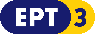 19:00		ΕΛΛΗΝΙΚΗ ΤΑΙΝΙΑ «Ο Φανούρης και το σόι του»Κωμωδία, παραγωγής 1957Υπόθεση: Ο Φανούρης, προκειμένου να παντρέψει την αδερφή του Κατίνα με τον Σόλωνα, δίνοντάς της και προίκα, προσπαθεί να πουλήσει ένα οικόπεδο. Ο Σόλων τον πιέζει κι εκείνος ελπίζει ότι ο αδερφός του Γιάννης από την Αμερική θα τον βοηθήσει. Ο Γιάννης με τη γυναίκα του έρχονται στην Ελλάδα, αλλά δεν βοηθούν τον Φανούρη. Υπάρχει όμως και ο Βαγγέλης, ένας ναυτικός που αγαπάει κρυφά την Κατίνα και ο οποίος, έπειτα από χρόνια απουσίας στα καράβια, γυρνάει στη στεριά και δημιουργεί οικογένεια μαζί της.Κινηματογραφική διασκευή του ομότιτλου θεατρικού έργου των Αλέκου Σακελλάριου-Χρήστου Γιαννακόπουλου.Σκηνοθεσία: Δημήτρης ΙωαννόπουλοςΣενάριο: Αλέκος ΣακελλάριοςΔιεύθυνση φωτογραφίας: Γρηγόρης ΔανάληςΜουσική: Κώστας ΚαπνίσηςΠαίζουν: Μίμης Φωτόπουλος, Γκέλυ Μαυροπούλου, Τζόλυ Γαρμπή, Κώστας Δούκας, Νανά Σκιαδά, Λαυρέντης Διανέλλος, Θόδωρος Δημήτριεφ, Νίκος Φέρμας, Γιάννης Ιωαννίδης, Χριστόφορος Χειμάρας, Άννα Φόνσου, Νίκος Ματθαίος.20:35		ΣΑΝ ΣΗΜΕΡΑ (19/12)21:00		ΚΕΝΤΡΙΚΟ ΔΕΛΤΙΟ ΕΙΔΗΣΕΩΝ – ΑΘΛΗΤΙΚΑ – ΚΑΙΡΟΣΜε τον Γιάννη Δάρρα“Το κεντρικό δελτίο ειδήσεων της ΕΡΤ με συνέπεια στη μάχη της ενημέρωσης έγκυρα, έγκαιρα, ψύχραιμα και αντικειμενικά.Σε μια περίοδο με πολλά και σημαντικά γεγονότα, το δημοσιογραφικό και τεχνικό επιτελείο της ΕΡΤ, κάθε βράδυ, στις 21:00, με αναλυτικά ρεπορτάζ, απευθείας συνδέσεις, έρευνες, συνεντεύξεις και καλεσμένους από τον χώρο της πολιτικής, της οικονομίας, του πολιτισμού, παρουσιάζει την επικαιρότητα και τις τελευταίες εξελίξεις από την Ελλάδα και όλο τον κόσμο.”22:00		ΣΤΑ ΤΡΑΓΟΥΔΙΑ ΛΕΜΕ ΝΑΙ «Αφιέρωμα στη Μελίνα Μερκούρη» Επ. 10ο (ΝΕΟ ΕΠΕΙΣΟΔΙΟ)Μουσική εκπομπή με τη Ναταλία Δραγούμη και τον Μιχάλη Μαρίνο“Αυτό το Σάββατο, 19 Δεκεμβρίου, η εκπομπή Στα Τραγούδια Λέμε ΝΑΙ! με τη Ναταλία Δραγούμη και το Μιχάλη Μαρίνο, είναι αφιερωμένη στην ανεπανάληπτη Μελίνα Μερκούρη. Την «απόλυτη» Ελληνίδα, όπως έχει χαρακτηριστεί, στη γυναίκα που ταύτισε το όνομά της με τη δύναμη, το πάθος και τη λάμψη.Μαζί μας, σε αυτή τη μουσική βόλτα στον υπέροχο κόσμο της , πολλοί φίλοι και παντοτινοί θαυμαστές της Μελίνας.Η Ρίτα Αντωνοπούλου, με τη θεατρικότητα που διακρίνει τις ερμηνείες της, μας παρουσίασε ένα μέρος από την παράσταση που είχε ετοιμάσει για την Μελίνα.Τη σκυτάλη πήρε η, πάντα υπέροχη, Σοφία Παπάζογλου και ακολούθησαν οι αγαπημένοι καλλιτέχνες Σταύρος Σιόλας, η Χρυσούλα Στεφανάκη, η Πένυ Ξενάκη, η Βίκυ Καρατζόγλου, η Δήμητρα Σελεμίδου, ο Σάκης Καραθανάσης και η Μαριλίζα Λούντζη.Στην παρέα μας και ο ηθοποιός και σκηνοθέτης Μάνος Καρατζογιάννης, ο οποίος μας μίλησε για την ταινία του, «Μελίνα Στοπ Καρέ - Αναζητώντας τη σύγχρονη ελληνικότητα». Μαζί του και μερικές από τις πρωταγωνίστριες της ταινίας και βραβευμένες με το βραβείο Μελίνα Μερκούρη, Ιωάννα Παππά, Αλεξάνδρα Αϊδίνη και Λένα Παπαληγούρα.Αποκλειστικά στην εκπομπή μας μιλάει για την αγαπημένη του Μελίνα, ο εγγονός του Ζίλ Ντασέν και δημοφιλής καλλιτέχνης, Ζουλιέν Ντασέν.Το αφιέρωμα συμπληρώνουν χαρακτηριστικά στιγμιότυπα από το πλούσιο αρχείο της ΕΡΤ.”01:45		ΕΝΤΟΣ ΑΤΤΙΚΗΣ «Πάρνηθα»Ταξιδιωτικό οδοιπορικό02:00		ΤΟ ΜΕΓΑΛΟ ΠΑΙΧΝΙΔΙ Επ. 14ο (ΝΕΟ ΕΠΕΙΣΟΔΙΟ)Πρωτότυπο, διασκεδαστικό τηλεπαιχνίδι“Στο δέκατο τέταρτο επεισόδιο του «Μεγάλου Παιχνιδιού» οι ομάδες που αγωνίζονται είναι πολύ δυνατές. Ο «άρχοντας των κρίκων »χρυσός Ολυμπιονίκης Λευτέρης Πετρούνιας ,η παγκόσμια πρωταθλήτρια στο μπάσκετ Στεφανία Πατέρα ,μέλος της Εθνικής Ομάδας Κωφών και ο πρωταθλητής ενόργανης γυμναστικής Γιώργος Χατζηευσταθίου αντιμετωπίζουν τον παγκόσμιο πρωταθλητή στους κρίκους Δημοσθένη Ταμπάκο ,τη γνωστή αθλητικογράφο Ζέτα Θεοδωρακοπούλου και τον ταλαντούχο ηθοποιό Θανάση Δισλή. Στο γήπεδο της ΕΡΤ η αγωνία κορυφώνεται.Ετοιμαστείτε γιατί θα γίνει μεγάλο παιχνίδι!!!”03:00		ΕΛΛΗΝΙΚΗ ΤΑΙΝΙΑ «Ο Φανούρης και το σόι του»Κωμωδία, παραγωγής 1957Υπόθεση: Ο Φανούρης, προκειμένου να παντρέψει την αδερφή του Κατίνα με τον Σόλωνα, δίνοντάς της και προίκα, προσπαθεί να πουλήσει ένα οικόπεδο. Ο Σόλων τον πιέζει κι εκείνος ελπίζει ότι ο αδερφός του Γιάννης από την Αμερική θα τον βοηθήσει. Ο Γιάννης με τη γυναίκα του έρχονται στην Ελλάδα, αλλά δεν βοηθούν τον Φανούρη. Υπάρχει όμως και ο Βαγγέλης, ένας ναυτικός που αγαπάει κρυφά την Κατίνα και ο οποίος, έπειτα από χρόνια απουσίας στα καράβια, γυρνάει στη στεριά και δημιουργεί οικογένεια μαζί της.Κινηματογραφική διασκευή του ομότιτλου θεατρικού έργου των Αλέκου Σακελλάριου-Χρήστου Γιαννακόπουλου.Σκηνοθεσία: Δημήτρης ΙωαννόπουλοςΣενάριο: Αλέκος ΣακελλάριοςΔιεύθυνση φωτογραφίας: Γρηγόρης ΔανάληςΜουσική: Κώστας ΚαπνίσηςΠαίζουν: Μίμης Φωτόπουλος, Γκέλυ Μαυροπούλου, Τζόλυ Γαρμπή, Κώστας Δούκας, Νανά Σκιαδά, Λαυρέντης Διανέλλος, Θόδωρος Δημήτριεφ, Νίκος Φέρμας, Γιάννης Ιωαννίδης, Χριστόφορος Χειμάρας, Άννα Φόνσου, Νίκος Ματθαίος.04:30		ΠΟΠ ΜΑΓΕΙΡΙΚΗ «Ανεβατό, πατάτα Κάτω Νευροκοπίου, κελυφωτό φιστίκι Φθιώτιδας» Επ. 13ο (ΝΕΟ ΕΠΕΙΣΟΔΙΟ)Εκπομπή μαγειρικής με τον Μανώλη Παπουτσάκη“Πανέτοιμος και με πολύ κέφι, ο αγαπημένος μας Σεφ Μανώλης Παπουτσάκης μπαίνει στην κουζίνα και μαγειρεύει με τα μοναδικά Π.Ο.Π και Π.Γ.Ε, φιλέτο κοτόπουλο γεμιστό με Ανεβατό, προσούτο και σπαράγγια.Συνεχίζει με πατάτες κάτω Νευροκοπίου γιαχνί με ντομάτα, ξηρά δαμάσκηνα και απάκι και για το τέλος, ετοιμάζει ένα φυστικόψωμο της στιγμής με κελυφωτό Φιστίκι Φθιώτιδας.Στην παρέα έρχεται η παραγωγός-χημικός Τάνια Τζάλλα, να μας ενημερώσει για το Ανεβατό, καθώς και η διατροφολόγος Εύα Τσάκου να μας αναλύσει τη διατροφική αξία της πατάτας κάτω Νευροκοπίου.”05:15		Η ΖΩΗ ΑΛΛΙΩΣ «Αλόννησος, καταφύγιο γαλήνης» Επ. 19ο (ΝΕΟ ΕΠΕΙΣΟΔΙΟ) Ένα προσωποκεντρικό ταξιδιωτικό ντοκιμαντέρ με την Ίνα Ταράντου“Η Αλόννησος γεμίζει τα μάτια σου με ένα χρώμα, το πράσινο! Είναι ένα χαρούμενο νησί, παρθένο και αγνό. Με πεύκα και ελιές που σβήνουν πάνω στο κύμα και μια θάλασσα όμορφη, γεμάτη κρυμμένα μυστικά και ναυάγια που τα αγαπούν, εκτός από τους ανθρώπους και οι σπάνιες Μεσογειακές φώκιες. Με τον Κώστα, γνωρίσαμε έναν άλλον Κώστα, την γλυκύτατη φώκια που ανέβηκε να κάνει τη βόλτα της στο ιστιοπλοϊκό. Στην απάνεμη και γραφική Στενή Βάλα, συναντήσαμε μια σούπερ γιαγιά, την Κατίνα, που κάνει κυριολεκτικά τα πάντα. Μάλιστα από εκείνην έγινε γνωστός ο περίφημος τόνος Αλοννήσου. Κι από την κόρη της, την Χαρίκλεια, ακούσαμε μια από τις πιο τρυφερές ιστορίες ζωής. Γνωρίσαμε κι άλλον έναν Κώστα όμως, πολυτεχνίτη και πολυτάλαντο. Υδραυλικός και ντραμίστας, που όμως φτιάχνει μόνος του περίτεχνα, πανέμορφα τύμπανα από ξύλο ελιάς. Κι από τα ντραμς, βρεθήκαμε στο ναυάγιο της Περιστέρας, ή αλλιώς, στον Παρθενώνα των Ναυαγίων. Τόσο μεγάλη είναι η αξία αυτού του σπάνιου αρχαιολογικού ευρήματος. Ένας ακόμη Κώστας μας είπε τα πάντα γι' αυτό, από τότε που ο πατέρας του το πρωτανακάλυψε και πως ο ίδιος, ως έφηβος, βούτηξε μαζί του και το αντίκρυσε για πρώτη φορά. Για το τέλος, συναντήσαμε τον γηραιότερο βιολιστή του νησιού, τον κ. Παναγιώτη, ετών 98. Που κάθε απόγευμα και χωρίς καθόλου πλέον ακοή, κατεβαίνει στο λιμανάκι με το βιολί του αγκαλιά. Για να μας πει τη δική του άποψη για τη ζωή. Που δεν είναι άλλη από μια μολυβιά. Μια μολυβιά μέσα στης μοίρας το τετράδιο, είναι η ζωή του καθενός.”06:15		ΙΣΤΟΡΙΕΣ ΜΟΔΑΣ ΜΕ ΤΗΝ ΚΑΤΙΑ ΖΥΓΟΥΛΗ «Μόδα και τέχνη» (Ε)Εκπομπή που καταγράφει την ιστορία και τις προοπτικές του χώρου της μόδας στην Ελλάδα07:00		ART WEEK (2020-2021) Επ. 11ο (ΝΕΟ ΕΠΕΙΣΟΔΙΟ)Με τη Λένα Αρώνη“Για έβδομη συνεχή χρονιά, το Art Week επιστρέφει στους τηλεοπτικούς μας δέκτες, παρουσιάζοντας κάθε εβδομάδα αγαπημένους καταξιωμένους Έλληνες καλλιτέχνες, αλλά και νεότερους που, με τη δυναμική και τη φρεσκάδα τους, έχουν κερδίσει ήδη μια θέση στη σύγχρονη πολιτιστική επικαιρότητα.Η Λένα Αρώνη βγαίνει έξω στην πόλη, εκεί που χτυπά η καρδιά του Πολιτισμού. Συναντά και συνομιλεί με τραγουδιστές, μουσικούς, σκηνοθέτες, λογοτέχνες, ηθοποιούς, εικαστικούς πίσω από τα φώτα της σκηνής, μέσα στα σπίτια και τα εργαστήριά τους, εκεί που γεννιούνται και παίρνουν σάρκα και οστά οι ιδέες τους.Οι άνθρωποι των Τεχνών μοιράζονται μαζί της σκέψεις και συναισθήματα, αποκαλύπτουν άγνωστες πτυχές της ζωής τους, καθώς και τον τρόπο με τον οποίο προσεγγίζουν το αντικείμενό τους και περιγράφουν χαρές και δυσκολίες που συναντούν στην πορεία τους.Στόχος του Art Week: Να αναδείξει το προσωπικό στίγμα των σπουδαίων αυτών Ελλήνων καλλιτεχνών, που με το έργο τους έχουν επηρεάσει καθοριστικά τη σκέψη και την καθημερινότητα του κοινού που τους ακολουθεί και να μας συστήσει και τη νεότερη γενιά, με δυνατά ήδη δείγματα γραφής στο καλλιτεχνικό γίγνεσθαι.”ΚΥΡΙΑΚΗ, 20/1208:00		ΘΕΙΑ ΛΕΙΤΟΥΡΓΙΑ  Απευθείας μετάδοση από τον Καθεδρικό Ιερό Ναό Αθηνών10:30		ΦΩΤΕΙΝΑ ΜΟΝΟΠΑΤΙΑ «Τα άγια προσκυνήματα της Βηθλεέμ» (Ε)Σειρά ντοκιμαντέρ“Η σειρά ντοκιμαντέρ «Φωτεινά Μονοπάτια», συνεχίζοντας το οδοιπορικό της στους Αγίους Τόπους, επισκέπτεται το Ναό της Γεννήσεως στη Βηθλεέμ και τη Λαύρα του Αγίου Σάββα στην έρημο της Ιουδαίας.Ο Ναός της Γεννήσεως είναι το αρχαιότερο χριστιανικό προσκύνημα των Αγίων Τόπων.Περικλείει το σπήλαιο, το οποίο από την αρχαιότητα, θεωρείται ο τόπος της γέννησης του Ιησού Χριστού.Η Λαύρα του Αγίου Σάββα, βρίσκεται σε απόσταση 10 χιλιομέτρων από τη Βηθλεέμ στην έρημο της Ιουδαίας. Είναι από τα σπουδαιότερα μοναστήρια της Ορθοδοξίας. Ιδρύθηκε από τον Άγιο Σάββα και μετρά περίπου 1.500 χρόνια αδιάκοπης λειτουργίας. Ακολουθεί τη βυζαντινή ώρα και αποτελεί την κοιτίδα του εκκλησιαστικού μας τελετουργικού τυπικού.Στο ντοκιμαντέρ μιλούν -με σειρά εμφάνισης- ο σκευοφύλαξ του Ιερού Ναού της Γεννήσεως στη Βηθλεέμ, πατήρ Ραφαήλ Γρίβας, ο Μακαριώτατος Πατριάρχης Ιεροσολύμων κ.κ. Θεόφιλος και ο αρχιμανδρίτης της Ιεράς Μονής Οσίου Σάββα, Ευδόκιμος.”11:30		ΜΕ ΑΡΕΤΗ ΚΑΙ ΤΟΛΜΗ (ΝΕΟ ΕΠΕΙΣΟΔΙΟ)Εκπομπή των Ενόπλων Δυνάμεων12:00		ΕΙΔΗΣΕΙΣ – ΑΘΛΗΤΙΚΑ – ΚΑΙΡΟΣ13:00		ΤΟ ΑΛΑΤΙ ΤΗΣ ΓΗΣ «Τα ρεμπέτικα και λαϊκά τραγούδια της Ξενιτιάς» Επ. 4ο (ΝΕΟ ΕΠΕΙΣΟΔΙΟ)Με τον Λάμπρο Λιάβα“Την Κυριακή 20 Δεκεμβρίου και ώρα 13:00-15:00 ο Λάμπρος Λιάβας και το «Αλάτι της Γης» προτείνουν ένα αφιέρωμα στα ρεμπέτικα και λαϊκά τραγούδια της ξενιτιάς.Από την αρχαία ακόμη εποχή η «ξενιτιά» αποτελεί κεντρικό φαινόμενο στη ζωή του Έλληνα. Το αίσθημα της νοσταλγίας (του πόνου της απομάκρυνσης και του πόθου της επιστροφής, το «νόστιμον ήμαρ») διατρέχει στους αιώνες την επική ιστορία της ελληνικής μετανάστευσης και αποτυπώνεται σ’ όλες τις μορφές της λαϊκής και λόγιας έκφρασης, όπου ξεχωριστή θέση κατέχουν τα τραγούδια. Μετά το παλαιότερο αφιέρωμα στα δημοτικά τραγούδια της ξενιτιάς, το «Αλάτι της Γης» επικεντρώνεται σε μιαν αντιπροσωπευτική επιλογή από ρεμπέτικα και λαϊκά τραγούδια με θέμα τη μετανάστευση. Τα τραγούδια καταγράφουν τις ιστορίες και τα συναισθήματα αυτών που φεύγουν κι αυτών που μένουν, αποτυπώνουν τη συλλογική μνήμη και αποτελούν ισχυρά σύμβολα εθνικής και κοινωνικής ταυτότητας για τις κοινότητες και τις γενιές των Ελλήνων της Διασποράς. Στην εκπομπή συμμετέχουν οι μουσικοί: Γρηγόρης Βασίλας (μπουζούκι), Νίκος Τατασόπουλος (μπουζούκι), Γιάννης Νιάρχος (μπαγλαμάς-κιθάρα), Γιώργος Ζωγράφος (ακορντεόν), Αλέξανδρος Καψοκαβάδης (κιθάρα), Γιώργος Βεντουρής (κοντραμπάσο), Θοδωρής Μέρμηγκας (κιθάρα)Μουσική επιμέλεια: Γρηγόρης Βασίλας Τραγουδούν οι: Γιάννης Νιάρχος, Σταυρούλα Μανωλοπούλου, Γρηγόρης Βασίλας, Θοδωρής Μέρμηγκας, Αργύρης Κούκας, Ευτυχία Μητρίτσα και Αλέξανδρος Καψοκαβάδης.”15:00		ΕΙΔΗΣΕΙΣ – ΑΘΛΗΤΙΚΑ – ΚΑΙΡΟΣ16:00		ΠΛΑΝΑ ΜΕ ΟΥΡΑ «Σχεδία Home, Give me a Paw, Γιώργος Νανούρης, Ιππόλυση» Επ.10ο (ΝΕΟ ΕΠΕΙΣΟΔΙΟ)Νέα εκπομπή με την Τασούλα Επτακοίλη, που φιλοδοξεί να κάνει τους ανθρώπους τους καλύτερουςφίλους των ζώων!“Ανακαλύπτουμε το 1ο pet cafe στην Ελλάδα, το «Σχεδία Home», το σπίτι του ελληνικού περιοδικού δρόμου «Σχεδία», που περιλαμβάνει μπαρ, καφέ και εστιατόριο, στο μενού του οποίου, εδώ και λίγους μήνες, υπάρχουν και εκλεκτά εδέσματα για σκύλους, με ιδιαίτερες γεύσεις και ευφάνταστα ονόματα.Ακούμε παιδιά 5 έως 12 ετών να διαβάζουν τα αγαπημένα τους παραμύθια σε ειδικά εκπαιδευμένα σκυλάκια-ακροατές, στο πλαίσιο του προγράμματος "Give me a paw", που δημιουργεί ισχυρούς δεσμούς αγάπης των παιδιών και με τα βιβλία και με τα ζώα.Ο ηθοποιός και σκηνοθέτης Γιώργος Νανούρης μας περιμένει στο σπίτι του, για να μας συστήσει την τετράποδη συγκάτοικό του, την Νταίζη, μια γάτα καλλονή.Τέλος, επισκεπτόμαστε την «Ιππόλυση», ένα κέντρο που σώζει άλογα, τα οποία στη συνέχεια βοηθούν τους ανθρώπους μέσα από συνεδρίες μάθησης, θεραπείας και αυτογνωσίας.”		17:00-19:00 	BASKETLEAGUE | 8η ΑΓΩΝΙΣΤΙΚΗ | ΑΕΚ - ΑΡΗΣ (Ζ)19:00		20ΟΣ ΑΙΩΝΑΣ – ΕΠΙΛΟΓΕΣ «Λάμπρος Κωνσταντάρας»Πορτρέτα προσωπικοτήτων από το χώρο της Επιστήμης, της Τέχνης και του Πολιτισμού 		19:30-21:30 	BASKETLEAGUE | 8η ΑΓΩΝΙΣΤΙΚΗ | ΜΕΣΟΛΟΓΓΙ - ΠΑΝΑΘΗΝΑΪΚΟΣ (Ζ)22:00		ΑΘΛΗΤΙΚΗ ΚΥΡΙΑΚΗΑθλητική εκπομπή, με τον Τάσο Κολλίντζα και την Έλενα Μπουζαλά“Η ιστορικότερη αθλητική εκπομπή της ελληνικής τηλεόρασης επανέρχεται από την Κυριακή  στους τηλεοπτικούς δέκτες πλήρως ανανεωμένη.Η «Αθλητική Κυριακή» με νέο στούντιο και νέους παρουσιαστές θα καταγράφει κάθε εβδομάδα όλα όσα συμβαίνουν στον ελληνικό και τον διεθνή χώρο του αθλητισμού.Στην παρουσίαση της εκπομπής θα είναι ο Τάσος Κολλίντζας και η Έλενα Μπουζαλά που μαζί με το δημοσιογραφικό και τεχνικό επιτελείο της ΕΡΤ θα είναι σε όλα τα σημεία της αθλητικής επικαιρότητας για την πλήρη κάλυψη των γεγονότων. Μαζί τους στον σχολιασμό των ντέρμπι της Κυριακής ο Αντώνης Πανούτσος.Με ρεπορτάζ, συνδέσεις αλλά και σχολιασμό στο στούντιο τόσο από τους δημοσιογράφους της ΕΡΤ όσο και από καλεσμένους η «Αθλητική Κυριακή» θα προσφέρει την πληρέστερη κάλυψη των αθλητικών γεγονότων του Σαββατοκύριακου.”00:00		ΣΥΝ ΓΥΝΑΙΞΙ Επ. 10ο (ΝΕΟ ΕΠΕΙΣΟΔΙΟ)Σειρά ντοκιμαντέρ αφιερωμένη αποκλειστικά σε γυναίκες, η οποία στοχεύει να ψηλαφίσει τον καθημερινό φεμινισμό, μέσα από αληθινές ιστορίες γυναικών“Ποια είναι η διαδρομή προς την επιτυχία μιας γυναίκας σήμερα;Ποια είναι τα εμπόδια που εξακολουθούν να φράζουν το δρόμο τους και ποιους τρόπους εφευρίσκουν οι σύγχρονες γυναίκες για να τα ξεπεράσουν;Η σειρά ντοκιμαντέρ «συν γυναιξί» είναι η πρώτη σειρά ντοκιμαντέρ στην ΕΡΤ αφιερωμένη αποκλειστικά σε γυναίκες.Μία ιδέα της Νικόλ Αλεξανδροπούλου, η οποία υπογράφει επίσης το σενάριο και τη σκηνοθεσία και στοχεύει να ψηλαφίσει τον καθημερινό φεμινισμό, μέσα από αληθινές ιστορίες γυναικών.Με οικοδεσπότη τον δημοφιλή ηθοποιό Γιώργο Πυρπασόπουλο, η σειρά παρουσιάζει πορτρέτα γυναικών με ταλέντο, που επιχειρούν, ξεχωρίζουν, σπάνε τη γυάλινη οροφή στους κλάδους τους, λαμβάνουν κρίσιμες αποφάσεις σε επείγοντα κοινωνικά ζητήματα.Γυναίκες για τις οποίες ο φεμινισμός δεν είναι θεωρία, είναι καθημερινή πράξη.”01:00		ΜΟΥΣΙΚΟ ΚΟΥΤΙ «Καλεσμένοι η Πέννυ Μπαλτατζή και ο Μανώλης Φάμελλος» Επ. 7ο (ΝΕΟΣ ΚΥΚΛΟΣ) (Ε)Μουσική εκπομπή, που παρουσιάζουν ο Νίκος Πορτοκάλογλου και η Ρένα Μόρφη“ Ο Νίκος Πορτοκάλογλου και η Ρένα Μόρφη υποδέχονται στο Μουσικό Κουτί τον τραγουδοποιό που μας έμαθε ότι η «ευτυχία είναι αυτό που περιμένουμε να ρθει» τον Μανώλη Φάμελλο και μία ερμηνεύτρια «από σπάνιο χαρμάνι» την Πέννυ Μπαλτατζή. Ιστορίες και τραγούδια «παντρεύονται» σε μία μοναδική μουσική βραδιά!Όλα ξεκινάνε με «Ένα φιλί από δυόσμο» και καταλήγουν σε «Ένα μεγάλο φωτεινό καλοκαίρι».«…Ήμουν ένας ανεξάρτητος και μεμονωμένος τύπος, ο οποίος είχε αυτοανακηρυχθεί τραγουδοποιός και έψαχνα μία μπάντα για να εξυπηρετήσω τα τραγούδια μου.. Κουβαλάω πάντα μέσα μου τη Θεσσαλονίκη και ιδιαίτερα τη γειτονιά μου, την Ανάληψη στην παραλία Μπότσαρη» εξομολογείται ο Μανώλης Φάμελλος και συνεχίζει «Ένα μαύρο σύννεφο με ακολουθεί πάντα, που το ξορκίζω με τα τραγούδια μου». Όμως ο Νίκος Πορτοκάλογλου, που η φιλία τους μετρά χρόνια, αποκαλύπτει ότι «πρόκειται για έναν τύπο που διαθέτει αυτοσαρκαστικό χιούμορ, χειμερινό κολυμβητή, μανιώδη συλλέκτη μουσικών οργάνων και παιχνιδιών αλλά πάνω απ΄ όλα αφοσιωμένο εργάτη στην υπόθεση των πνευματικών και συγγενικών δικαιωμάτων».Η Πέννυ Μπαλτατζή, ένα κορίτσι με εξαιρετική φωνή, φωτεινό πρόσωπο και εξίσου «φωτεινό» ρεπερτόριο εμφανίστηκε στη δισκογραφία δέκα χρόνια πριν, μαζί με το γκρουπ της Penny And The Swingin’ Catς. Σήμερα, πορεύεται χωρίς τις …γάτες της και γυρνώντας τον χρόνο πίσω θυμάται την ευκαιρία που της έδωσε ο Φοίβος Δεληβοριάς, όταν πήγε στην οντισιόν του: «Όταν έφτασα τού έδωσα το βιογραφικό μου και μου λέει "είσαι η πρώτη που έφερες βιογραφικό", "σε δουλειά δεν ήρθα; " τον ρωτάω.. Το άλλο πρωί με πήρε τηλέφωνο και ξεκίνησε το ταξίδι …»Και συνεχίζει μιλώντας για τα πρώτα της χρόνια στο τραγούδι: «Έχω δουλέψει πολύ πανηγύρι ...Έφτασα να δουλεύω κάθε εβδομάδα, δεν είχα αφήσει πανηγύρι για πανηγύρι από την Νεμέα και κάτω. "Αν θέλεις να ανέβει το μεροκάματο φόρα κανένα κοντό", μου έλεγαν… Έκλαιγα μέσα στο αυτοκίνητο και έλεγα άλλη μια νύχτα πέρασε … Ένιωθα παρείσακτη αλλά ήταν ένα μεταπτυχιακό για μένα».«Το κορίτσι με.. χαρμάνι Μανώλη Χιώτη, Μαίρης Λίντα και Aretha Franklin» όπως χαρακτηριστικά λέει ο Νίκος Πορτοκάλογλου, εξομολογείται ότι «έκανα διασκευές παλιών λαϊκών με νέο ήχο γιατί δεν είχα άλλα τραγούδια».Την παρέα συμπληρώνει η «αιθέρια» τραγουδοποιός Nalyssa Green που με το «Κοκτέιλ» της φέρνει το… καλοκαίρι στο Μουσικό Κουτί!Μια συναυλία με διασκευές Μουσικού Κουτιού στήνεται για άλλη μια φορά στο Juke Box αρχίζοντας με «Get lucky» & «Lonely boy» συνεχίζοντας με το «Να ζήσω ή να πεθάνω», το «Άγγελος εξάγγελος», το «Ένας φτωχός και μόνος καουμπόη»… και τα τραγούδια δεν τελειώνουν ποτέ!”03:00		ΕΛΛΗΝΙΚΗ ΤΑΙΝΙΑ «Ο ταξιτζής»Κωμωδία, παραγωγής 1962Υπόθεση: Ο Θανάσης (Κώστας Χατζηχρήστος) είναι ένας καλοκάγαθος ταξιτζής που κυνηγά το μεροκάματο με ένα σαράβαλο… Παράλληλα, η κοπέλα του (Μάρθα Καραγιάννη) τον πιέζει να παντρευτούν. Όταν ένας θείος από την Αμερική τού χαρίζει ένα ακριβό αυτοκίνητο, η ζωή του Θανάση θα αλλάξει. Θα παντρευτεί την αγαπημένη του και, όταν ο θείος επιστρέψει στην Ελλάδα, θα διευθύνει για λογαριασμό του μια αντιπροσωπεία αυτοκινήτων.Παίζουν: Κώστας Χατζηχρήστος, Μάρθα Καραγιάννη, Κώστας Κακκαβάς, Νίκος Ρίζος, Ντόρα Κωστίδου, Κώστας Δούκας, Νίκος Φέρμας, Τάκης Χριστοφορίδης, Βέρα Κρούσκα, Γιώργος Λουκάκης, Γιώργος Βελέντζας, Κώστας Μεντής, Νίκος Θηβαίος, Αμαλία Λαχανά, Μαίρη Θηβαίου, Ελένη Δαροπούλου, Κώστας Δακόπουλος, Λόλα Μαζαράκη, Ανδρέας Μαζαράκης, Λάμπρος Σπανός, Γιάννης Φύριος, Λ. Συμεωνίδης, Αλέκα Ακτσελή, Τασούλα Καλογιάννη, Μιρέλλα Κουτσοκώστα, Νάντια ΜακρίδουΣενάριο: Άκης ΦαράςΔιεύθυνση φωτογραφίας: Ανδρέας ΑναστασάτοςΣκηνοθεσία: Κώστας Χατζηχρήστος04:30		ΠΟΠ ΜΑΓΕΙΡΙΚΗ «Γραβιέρα Αγράφων, τοματάκι Σαντορίνης, μέλι Ελάτης, Μαινάλου βανίλια» Επ. 14ο (ΝΕΟ ΕΠΕΙΣΟΔΙΟ)Εκπομπή μαγειρικής με τον Μανώλη Παπουτσάκη“Με πολύ έμπνευση, εξαιρετικές συνταγές και τα μοναδικά Π.Ο.Π και Π.Γ.Ε, ο αγαπητός μας Σεφ Μανώλης Παπουτσάκης μπαίνει στην κουζίνα και μαγειρεύει αγκινάρες γεμιστές με ανθότυρο γραβιέρα Αγράφων, λουκάνικο και σπαράγγια σχάρας.Επίσης, ετοιμάζει μυρωδάτο ψωμί στη γάστρα, με τοματάκι Σαντορίνης και τέλος, μας γλυκαίνει με κρητικές μυζηθρόπιτες χαρουπιού "λουσμένες" με μέλι Ελάτης Μαινάλου Βανίλια.Στην παρέα έρχεται ο παραγωγός-μελισσοκόμος Δημήτρης Νικολάου, να μας ενημερώσει για το πολύτιμο μέλι Ελάτης Μαινάλου Βανίλια, καθώς και ο διατροφολόγος Παρασκευάς Παπαχρήστος για να μας αναλύσει τη διατροφική αξία της γραβιέρας Αγράφων.”05:15		ΣΑΝ ΣΗΜΕΡΑ ΤΟΝ 20Ο ΑΙΩΝΑ (21/12)ΔΕΥΤΕΡΑ, 21/12 05:30		… ΑΠΟ ΤΙΣ ΕΞΙ Ενημερωτική εκπομπή με τους Δημήτρη Κοτταρίδη και Γιάννη ΠιτταράΜην σας ξεγελά ο τίτλος, η εκπομπή θα ξεκινά κάθε πρωί από τις 05:30. Με όλες τις ειδήσεις, με αξιοποίηση του δικτύου ανταποκριτών της ΕΡΤ στην Ελλάδα και στον κόσμο και καλεσμένους που πρωταγωνιστούν στην επικαιρότητα, πάντα με την εγκυρότητα και την αξιοπιστία της ΕΡΤ.Με θέματα από την πολιτική, την οικονομία, τις διεθνείς εξελίξεις, τον αθλητισμό, για κάθε τι που συμβαίνει εντός και εκτός συνόρων έγκυρα και έγκαιρα με την σφραγίδα της ΕΡΤ.«…από τις έξι» λοιπόν, για την ακρίβεια από τις 05:30, κάθε πρωί, από το πρώτο κανάλι της δημόσιας τηλεόρασης με τον Δημήτρη Κοτταρίδη και τον Γιάννη Πιτταρά10:00		ΕΙΔΗΣΕΙΣ – ΑΘΛΗΤΙΚΑ – ΚΑΙΡΟΣ10:15		ΣΥΝΔΕΣΕΙΣ Ενημερωτική εκπομπή με τον Κώστα Παπαχλιμίντζο και την Αλεξάνδρα ΚαϋμένουΗ καθημερινή ενημερωτική εκπομπή «Συνδέσεις» της ΕΡΤ αλλάζει ώρα, και παραμένει στον παλμό της επικαιρότητας. Από τη 1 το μεσημέρι μετατίθεται στις 10:15 το πρωί και συνεχίζει να συνδέεται με όλο το δίκτυο των δημοσιογράφων της ΕΡΤ εντός και εκτός Ελλάδας.Κάθε πρωί από τις 10:15 ώς τις 12 το μεσημέρι, η εκπομπή θα συνεχίσει, με οικοδεσπότες τον Κώστα Παπαχλιμίντζο και την Αλεξάνδρα Καϋμένου, να συνδέεται με την Ελλάδα και όλο τον κόσμο για να αναδείξει πρόσωπα και πράγματα που επηρεάζουν την καθημερινότητα και τη ζωή μας.12:00		ΕΙΔΗΣΕΙΣ – ΑΘΛΗΤΙΚΑ – ΚΑΙΡΟΣ13:00		ΔΕΣ & ΒΡΕΣ (ΝΕΟ ΕΠΕΙΣΟΔΙΟ)Τηλεπαιχνίδι γνώσεων, μνήμης & παρατηρητικότητας, με τον Νίκο Κουρή“Η δημόσια τηλεόραση φιλοδοξεί να κάνει πιο διασκεδαστικά τα απογεύματά μας με ένα συναρπαστικό τηλεπαιχνίδι γνώσεων που θα παρουσιάζει ένας από τους πιο πετυχημένους ηθοποιούς της νέας γενιάς. Ο Νίκος Κουρής κάθε απόγευμα στις 8 στην ΕΡΤ θα υποδέχεται τους παίκτες και τους τηλεθεατές σε ένα πραγματικά πρωτότυπο τηλεπαιχνίδι γνώσεων. «Δες και βρες» είναι ο τίτλος του και η πρωτοτυπία του είναι ότι δεν θα τεστάρει μόνο τις γνώσεις και τη μνήμη μας, αλλά κυρίως την παρατηρητικότητα, την αυτοσυγκέντρωση και την ψυχραιμία μας. Και αυτό γιατί οι περισσότερες απαντήσεις θα βρίσκονται κρυμμένες μέσα στις ίδιες τις ερωτήσεις.Σε κάθε επεισόδιο, τέσσερις διαγωνιζόμενοι θα καλούνται να απαντήσουν σε 12 τεστ γνώσεων και παρατηρητικότητας. Αυτός που θα απαντά σωστά στις περισσότερες ερωτήσεις θα διεκδικεί το χρηματικό έπαθλο και το εισιτήριο για το παιχνίδι της επόμενης ημέρας.Όσοι έχετε απορίες μη διστάζετε. Δηλώστε συμμετοχή τώρα. Μπείτε στο https://deskaivres.ert.gr/ και πάρτε μέρος στο συναρπαστικό τηλεπαιχνίδι της ΕΡΤ που φιλοδοξεί να γίνει η νέα καθημερινή μας διασκέδαση.”14:00		ΣΥΝ ΓΥΝΑΙΞΙ Επ. 10ο (ΝΕΟΣ ΚΥΚΛΟΣ) (Ε)Σειρά ντοκιμαντέρ αφιερωμένη αποκλειστικά σε γυναίκες, η οποία στοχεύει να ψηλαφίσει τον καθημερινό φεμινισμό, μέσα από αληθινές ιστορίες γυναικών“Ποια είναι η διαδρομή προς την επιτυχία μιας γυναίκας σήμερα;Ποια είναι τα εμπόδια που εξακολουθούν να φράζουν το δρόμο τους και ποιους τρόπους εφευρίσκουν οι σύγχρονες γυναίκες για να τα ξεπεράσουν;Η σειρά ντοκιμαντέρ «συν γυναιξί» είναι η πρώτη σειρά ντοκιμαντέρ στην ΕΡΤ αφιερωμένη αποκλειστικά σε γυναίκες.Μία ιδέα της Νικόλ Αλεξανδροπούλου, η οποία υπογράφει επίσης το σενάριο και τη σκηνοθεσία και στοχεύει να ψηλαφίσει τον καθημερινό φεμινισμό, μέσα από αληθινές ιστορίες γυναικών.Με οικοδεσπότη τον δημοφιλή ηθοποιό Γιώργο Πυρπασόπουλο, η σειρά παρουσιάζει πορτρέτα γυναικών με ταλέντο, που επιχειρούν, ξεχωρίζουν, σπάνε τη γυάλινη οροφή στους κλάδους τους, λαμβάνουν κρίσιμες αποφάσεις σε επείγοντα κοινωνικά ζητήματα.Γυναίκες για τις οποίες ο φεμινισμός δεν είναι θεωρία, είναι καθημερινή πράξη.”15:00		ΕΙΔΗΣΕΙΣ – ΑΘΛΗΤΙΚΑ – ΚΑΙΡΟΣΜε τον Αντώνη Αλαφογιώργο16:00		φλΕΡΤ (ΝΕΟ ΕΠΕΙΣΟΔΙΟ)Ψυχαγωγικό μαγκαζίνο με τη Νάντια Κοντογεώργη“Ανανεωμένο, ζωντανό, κεφάτο, ακόμη πιο ελκυστικό, εμπλουτισμένο με νέους συνεργάτες και καινούργιες ενότητες θα είναι αυτή τη σεζόν το «φλΕΡΤ» με τη Νάντια Κοντογεώργη.Η ψυχαγωγική εκπομπή της ΕΡΤ παραμένει, και φέτος, πιστή στα θέματα τέχνης και πολιτισμού, υγείας, ευεξίας και οικογένειας, ισότητας, επιστήμης και κάθε δημιουργικής δραστηριότητας.Η παρέα μεγαλώνει και υποδέχεται τον Λάμπρο Κωνσταντάρα και τον Γιώργο Δάσκαλο, οι οποίοι εντάσσονται στην ομάδα του «φλΕΡΤ», που θα συνεχίσει να κρατάει συντροφιά στους τηλεθεατές, καθημερινά, από Δευτέρα έως Παρασκευή, για δύο ώρες, από τις 4 ώς τις 6 το απόγευμα, με ακόμη περισσότερο κέφι, ποιοτική ψυχαγωγία, πολλά και ενδιαφέροντα θέματα και, φυσικά, με ξεχωριστούς καλεσμένους.”18:00		ΕΙΔΗΣΕΙΣ – ΑΘΛΗΤΙΚΑ – ΚΑΙΡΟΣΚαι Δελτίο στη ΝοηματικήΜε τη Σταυρούλα Χριστοφιλέα19:00		ΣΥΝΑΝΤΗΣΕΙΣ ΜΕ ΑΞΙΟΣΗΜΕΙΩΤΟΥΣ ΑΝΘΡΩΠΟΥΣ «Greek Animal Rescue» (Ε)Σειρά ντοκιμαντέρ του Μενέλαου Καραμαγγιώλη, όπου πρωταγωνιστούν ήρωες μιας σκοτεινής και δύσκολης καθημερινότητας, χωρίς καμιά προοπτική και ελπίδα“Ένα αδέσποτο, κακοποιημένο, βαριά άρρωστο, με τρία πόδια, παρατημένο σε μια βιομηχανική έρημο στον Ασπρόπυργο, ένας σύλλογος από το Λονδίνο που φροντίζει τα αδέσποτα της Ελλάδας, μια ομάδα νέων εθελοντών που περιπολούν τον Ασπρόπυργο, περιθάλποντας αδέσποτα ζώα, είναι οι ήρωες του ντοκιμαντέρ σε μια εφιαλτική περιοχή-κολαστήριο για πολλά παρατημένα ζώα.Υπάρχει τρόπος το άρρωστο κυνηγετικό με τα τρία πόδια να βρεθεί υιοθετημένο και υγιές, να τρέχει στα λιβάδια του Έσεξ; Γιατί τα αδέσποτα από την Ελλάδα, τα Greekies, είναι τόσο δημοφιλή για υιοθεσίες στο εξωτερικό; Σ’ ένα απροσδόκητο φινάλε, το ντοκιμαντέρ ψάχνει να βρει αν υπάρχει ελπίδα για τους καταδικασμένους σκύλους αλλά και για μια καταδικασμένη περιοχή δίπλα στην Αθήνα.Μια κινηματογραφική αλληγορία όσων συμβαίνουν τα τελευταία χρόνια στην Ελλάδα, βασισμένη σε αληθινές ιστορίες που διαδραματίζονται σε γειτονιές «αόρατες» γύρω από την Αθήνα, τις οποίες συχνά αγνοούν και οι Αθηναίοι και οι τουρίστες. Οι ιστορίες αυτών των αδέσποτων ζώων αποτυπώνουν με ακρίβεια κινηματογραφικά όσα συμβαίνουν στην Ελλάδα της κρίσης και κινητοποιούν (ή τροφοδοτούν με παραδείγματα) μια φιλοζωική από το Λονδίνο, που βρέθηκε τυχαία εκεί, να ξεκινήσει μια πανευρωπαϊκή εκστρατεία με σκοπό την πολιτική αφύπνιση όσων ζουν «προστατευμένοι» και αποκλεισμένοι σε μεγαλουπόλεις.”20:00		ΟΠΤΙΚΗ ΓΩΝΙΑ - VIEWPOINT «Το κοινό θα έρθει» Επ. 5ο (Ε)Σειρά ημίωρων ντοκιμαντέρ που αποτυπώνει τις σύγχρονες τάσεις στην τέχνη της φωτογραφίας “Αποτυπώνοντας τις σύγχρονες τάσεις στην τέχνη της φωτογραφίας στην Ελλάδα και στο εξωτερικό, η σειρά ντοκιμαντέρ «Οπτική Γωνία» παρουσιάζει τις εικόνες του κόσμου μέσα από τα μάτια των φωτογράφων.Εμπλουτισμένη με το έργο σημαντικών καλλιτεχνών όπως είναι οι Joan Fontcuberta, Ron Haviv, Νίκος Οικονομόπουλος, Γιάννης Μπεχράκης, Γιώργος Δεπόλλας, Susan Meiselas, Tod Papageorge, Bruce Gilden, Doug Rickard και πολλοί άλλοι, η σειρά αναζητεί τις απόψεις, την τεχνοτροπία και τις αισθητικές επιλογές που προσδίδουν την ξεχωριστή και αναγνωρίσιμη ταυτότητα στις φωτογραφίες του καθενός.”20:25		ΜΟΝΟΓΡΑΜΜΑ (2020) «Πόπη Αστεριάδη - τραγουδίστρια» (ΝΕΟ ΕΠΕΙΣΟΔΙΟ)Η εκπομπή, που έχει χαρακτηριστεί ‘Εθνικό Αρχείο’, καταγράφει τα πρόσωπα που σηματοδότησαν με τηνπαρουσία και το έργο τους την πνευματική, πολιτιστική και καλλιτεχνική πορεία του τόπου μας“Το κορίτσι με τα μεγάλα μάτια, τα κοντοκουρεμένα μαλλιά και την τρυφερή φωνή που ταυτίστηκε, κι εμείς συνδέσαμε άμεσα, με το «Νέο Κύμα» μιας αλησμόνητης εποχής, η Πόπη Αστεριάδη, μας συστήνεται στο «Μονόγραμμα».Γεννήθηκε και μεγάλωσε στην Καλλιθέα, σε ένα σπίτι με μια μικρή αυλή, όταν ο γειτονιές της Αθήνας ήταν ακόμα ανθρώπινες. Ήταν η μικρότερη από τα τέσσερα αδέλφια της.Η γιαγιά, καθηγήτρια πιάνου, ήταν ίσως η πρώτη επιρροή της.Σε ηλικία 15 ετών τραγούδησε στα «Νέα Ταλέντα» του Γ. Οικονομίδη, μαζί με την εξαδέλφη της Λουκία Φιππόνη.Πέρασε τις εξετάσεις της τότε Ραδιοφωνίας την ΕΙΡ. Στην επιτροπή ήταν ονόματα κύρους της εποχής όπως ο Μαμαγκάκης, ο Πλέσσας.Τρία χρόνια μετά, συμμετείχε στο Φεστιβάλ Τραγουδιού Θεσσαλονίκης.Τα περίφημα κοντά μαλλιά της, που έγιναν και μόδα, της τα έκοψε ο Αλέκος Πατσιφάς, ιδρυτής και διευθυντής της LYRA.«Μεγάλη φυσιογνωμία ο Πατσιφάς, για μένα ήταν ο πατέρας μου, ο άνθρωπος που με βοήθησε πραγματικά πάρα πολύ. Μόλις με βλέπει μου λέει "τι μαλλί είναι αυτό που έχεις!". Μου κουρεύει το μαλλί μου κοντό, πολύ κοντό, στον Άγγελο τότε τον κομμωτή...»Τραγούδησε σε πάνω από δέκα μπουάτ της εποχής. «Η τύχη μου ήταν που βρέθηκα εκείνη την εποχή που ανθούσε το ελληνικό τραγούδι και όχι μόνο, όλες οι τέχνες, όλες οι μορφές της τέχνης και βρέθηκα να τραγουδάω το Νέο Κύμα» λέει.Η επιτυχία που την καθιέρωσε ήταν το τραγούδι «Σκληρό μου αγόρι» του Νίκου Μαμαγκάκη. Έγινε επιτυχία και ευρέως γνωστό, αφού το τραγούδησε και στον κινηματογράφο. Ακολουθούν «Η Μικρή Νανώ», «Νάνι του Ρήγα το παιδί», «Μικρέ μου Άνεμε», τα τραγούδια της, που δίνουν το στίγμα και το ηχόχρωμα της εποχής…Συνεργάστηκε με πολλούς συνθέτες, όπως ο Νότης Μαυρουδής, Μίμης Πλέσσας Νίκος Μαμαγκάκης Γιάννης Σπανός, Λίνος Κόκοτος, Νίκος Χουλιαράς, Γιώργος Κοντογιώργος, Γιώργος Ζαμπέτας, Κώστας Καπνίσης. Η μεγάλη έκπληξη ήρθε από αυτήν την «εναλλακτική ντίβα» όπως τη χαρακτήρισαν, όταν συνεργάστηκε με τον Κωνσταντίνο Βήτα και τους «Στέρεο Νόβα».Στον κινηματογράφο συμμετείχε μια φορά και ως ηθοποιός το 1970 (στο ρόλο της γυναίκας του Φώτου), στη δραματική ταινία "Ο Αστραπόγιαννος" του σκηνοθέτη Νίκου Τζίμα.”21:00		ΚΕΝΤΡΙΚΟ ΔΕΛΤΙΟ ΕΙΔΗΣΕΩΝ – ΑΘΛΗΤΙΚΑ – ΚΑΙΡΟΣΜε την Αντριάνα Παρασκευοπούλου“Το κεντρικό δελτίο ειδήσεων καθημερινά στις 21:00 στην ΕΡΤ. Έγκυρα, έγκαιρα, ψύχραιμα και αντικειμενικά, με συνέπεια στη μάχη της ενημέρωσης.Σε μια περίοδο με πολλά και σημαντικά γεγονότα, το δημοσιογραφικό και τεχνικό επιτελείο της ΕΡΤ, κάθε βράδυ, στις 21:00, με αναλυτικά ρεπορτάζ, απευθείας συνδέσεις, έρευνες, συνεντεύξεις και καλεσμένους από τον χώρο της πολιτικής, της οικονομίας, του πολιτισμού, παρουσιάζει την επικαιρότητα και τις τελευταίες εξελίξεις από την Ελλάδα και όλο τον κόσμo.”22:00		Η ΤΟΥΡΤΑ ΤΗΣ ΜΑΜΑΣ «Ο Ταξίαρχος Μοσχοτάς» (Μέρος Β') Επ. 7ο (Ε)Νέα κωμική σειρά μυθοπλασίας“Περιγραφή Επεισοδίου: Καθώς το δείπνο στον Ταξίαρχο Μοσχοτά συνεχίζεται και ο Πάρης, με τη βοήθεια όλης της οικογένειας, προσπαθεί να πείσει τον Ταξίαρχο για τη σχέση του με την Καίτη, η εμφάνιση του Παναγιώτη, που τον πιέζει να βρεθούνε, φέρνει ανατροπή στα δεδομένα. Ο Πάρης, πανικόβλητος, προσπαθεί να σώσει αυτά που δεν σώζονται και, τελικά, αναγκάζεται να αποκαλύψει την αλήθεια στον Ταξίαρχο, όταν εμφανίζεται στο σπίτι η Μαριλού. Ο Ταξίαρχος αναγνωρίζει στη Μαριλού μια πολύ παλιά ερωτική ολιγοήμερη σχέση του.”23:00		ΕΝΗΜΕΡΩΤΙΚΗ ΕΚΠΟΜΠΗΟι δημοσιογράφοι της ΕΡΤ ερευνούν, αναλύουν και παρουσιάζουν σύνθετα θέματα που άπτονται τηςεπικαιρότητας00:00		ΣΑΝ ΣΗΜΕΡΑ ΤΟΝ 20Ο ΑΙΩΝΑ (21/12)00:15		ΣΗΜΕΙΟ ΣΥΝΑΝΤΗΣΗΣ «Στέφανος Κορκολής - Κάρμεν Ρουγγέρη» Επ. 11ο (ΝΕΟ ΕΠΕΙΣΟΔΙΟ)Τοκ σόου που βασίζεται σ’ ένα φρέσκο και πρωτότυπο εύρημα χωρίς παρουσιαστή και καλεσμένο, αλλάμε πρωταγωνιστές δύο γνωστά – και συνήθως ετερόκλητα- πρόσωπα από τον δημόσιο βίο“ Δύο καλλιτέχνες με κοινές καταβολές, μουσική παιδεία και έρωτα για τη ζωή, έρχονται στην ΕΡΤ. Αυτό το «Σημείο Συνάντησης» είναι γεμάτο μουσικές νότες και προσωπικές ιστορίες που θα αγγίξουν όποιον τις ακούσει.Ο Στέφανος Κορκολής και η Κάρμεν Ρουγγέρη, λοιπόν, συζητούν για όλα όσα τους έχουν φέρει στο σημείο να πατούν γερά στα πόδια τους και να κατακτούν τα θέλω τους. Ο Στέφανος Κορκολής περιγράφει πώς ξεκίνησε να παίζει μουσική σε ηλικία 4 χρόνων, πόσο τον επηρέασε μία ξαφνική ασθένεια της μητέρας του ενώ θυμάται και τις σπουδές του στο Παρίσι. Επίσης, μιλάει και για την ποπ καριέρα του, εξηγώντας πως αυτό συνέβη κατά λάθος και ως μία λύση ανάγκης για να μπορεί να βιοπορίζεται από την μουσική: εκτός από συνθέτης έπρεπε να ξεκινήσει να λέει και ο ίδιος τα τραγούδια του! Δεν παραλείπει να αναφερθεί και σε όλη την επιτυχία της εποχής των 90’s που τελικά για εκείνον ήταν μια εμπειρία πολύ επεμβατική ενώ στην ερώτηση αν θα άλλαζε κάτι, απαντάει αφοπλιστικά ότι θα ήθελε να μην ήταν τόσο αγαθός. Ο αγαπημένος συνθέτης, τέλος, μιλάει και για την συνεχή μάχη του με τον καρκίνο, που δεν τελειώνει ποτέ αλλά και πως όλη αυτή η εμπειρία τον βοήθησε να πετάξει τους ‘τοξικούς’ ανθρώπους από τη ζωή του.Η Κάρμεν Ρουγγέρη, από την πλευρά της, αφηγείται πώς μεγαλώνοντας μέσα σε μια Καθολική οικογένεια μπόρεσε να αναπτύξει τα ταλέντα της και να ασχοληθεί με τις Τέχνες, την αγάπη της για τα παιδιά και το παιδικό θέατρο, την ιδιαίτερη σχέση της με την τηλεόραση καθώς και το πόσο βασικό ρόλο έπαιξε η μητρότητα σε όλη της τη ζωή. Η αγαπημένη ηθοποιός και συγγραφέας δεν διστάζει να αποκαλύψει πως τελείως συμπωματικά διέγνωσε σε πολύ αρχικό στάδιο καρκίνο στον μαστό, και καταλήγει στο διαχρονικό συμπέρασμα, ότι η πρόληψη σώζει ζωές.Μια συζήτηση με βάθος, ήθος, αναμνήσεις και όνειρα είναι μια συζήτηση που δεν θέλετε να χάσετε. ”---------------------------------------------------------------------------------------------------------------------------01:00		φλΕΡΤ (ΝΕΟ ΕΠΕΙΣΟΔΙΟ)03:00		Η ΤΟΥΡΤΑ ΤΗΣ ΜΑΜΑΣ «Ο Ταξίαρχος Μοσχοτάς» (Μέρος Β') Επ. 7ο (Ε)04:00		ΜΟΝΟΓΡΑΜΜΑ (2020) «Πόπη Αστεριάδη - τραγουδίστρια» (ΝΕΟ ΕΠΕΙΣΟΔΙΟ)04:30		ΟΠΤΙΚΗ ΓΩΝΙΑ - VIEWPOINT «Το κοινό θα έρθει» Επ. 5ο (Ε)05:00		ΣΑΝ ΣΗΜΕΡΑ ΤΟΝ 20Ο ΑΙΩΝΑ (22/12)ΤΡΙΤΗ, 22/1205:30		… ΑΠΟ ΤΙΣ ΕΞΙ Ενημερωτική εκπομπή με τους Δημήτρη Κοτταρίδη και Γιάννη Πιτταρά10:00		ΕΙΔΗΣΕΙΣ – ΑΘΛΗΤΙΚΑ – ΚΑΙΡΟΣ10:15		ΣΥΝΔΕΣΕΙΣ Ενημερωτική εκπομπή με τον Κώστα Παπαχλιμίντζο και την Αλεξάνδρα Καϋμένου12:00		ΕΙΔΗΣΕΙΣ – ΑΘΛΗΤΙΚΑ – ΚΑΙΡΟΣ13:00		ΔΕΣ & ΒΡΕΣ (ΝΕΟ ΕΠΕΙΣΟΔΙΟ)Τηλεπαιχνίδι γνώσεων, μνήμης & παρατηρητικότητας, με τον Νίκο Κουρή14:00		ΒΑΛΚΑΝΙΑ ΕΞΠΡΕΣ «Βουκουρέστι, το «Παρίσι των Βαλκανίων» (ΝΕΟ ΕΠΕΙΣΟΔΙΟ)Ταξιδιωτική εκπομπή, παραγωγής ΕΡΤ3, έτους 2019-2020“Σ’ αυτό το επεισόδιο ταξιδεύουμε στην πρωτεύουσα της Ρουμανίας, το Βουκουρέστι.Το Βουκουρέστι κάποτε θεωρούνταν το «Παρίσι των Βαλκανίων».Αναζητούμε την αρχιτεκτονική ταυτότητα και την πολιτιστική κληρονομιά της πόλης. Μαθαίνουμε για τη βαλκανική “Μπελ Επόκ” στα τέλη του 19ου αιώνα, καθώς και για την περίοδο του Μεσοπολέμου, όταν το Βουκουρέστι ακτινοβολούσε αυτάρεσκα σ’ ολόκληρη τη νοτιοανατολική Ευρώπη. Στη συνέχεια, βυθιζόμαστε στην καταθλιπτική σκοτεινιά της εποχής του Τσαουσέσκου, που θύμιζε την ατμόσφαιρα ταινίας του Φριτς Λανγκ. Ποια είναι η “Τσαουσίμα”, η “Χιροσίμα του Τσαουσέσκου”;Επαναερχόμαστε, τέλος, στο σήμερα που το Βουκουρέστι επιστρέφει και πάλι στο προσκήνιο, φοράει τα καλά του, φωταγωγείται, αναπαλαιώνεται, εκσυγχρονίζεται, κτίζονται γυάλινοι ουρανοξύστες και εμπορικά κέντρα, κι ετοιμάζεται να παίξει και πάλι έναν δραστήριο ρόλο στο βαλκανικό και ευρωπαϊκό γίγνεσθαι, ως οικονομικό κέντρο της νοτιοανατολικής Ευρώπης.”15:00		ΕΙΔΗΣΕΙΣ – ΑΘΛΗΤΙΚΑ – ΚΑΙΡΟΣΜε τον Αντώνη Αλαφογιώργο16:00		φλΕΡΤ (ΝΕΟ ΕΠΕΙΣΟΔΙΟ)Ψυχαγωγικό μαγκαζίνο με τη Νάντια Κοντογεώργη18:00		ΕΙΔΗΣΕΙΣ – ΑΘΛΗΤΙΚΑ – ΚΑΙΡΟΣ / ΕΝΗΜΕΡΩΣΗ - COVID 19 - Δελτίο στη ΝοηματικήΜε τη Σταυρούλα Χριστοφιλέα19:00		ΣΗΜΕΙΟ ΣΥΝΑΝΤΗΣΗΣ «Στέφανος Κορκολής - Κάρμεν Ρουγγέρη» Επ. 11ο (ΝΕΟΣ ΚΥΚΛΟΣ)(Ε)Τοκ σόου που βασίζεται σ’ ένα φρέσκο και πρωτότυπο εύρημα χωρίς παρουσιαστή και καλεσμένο, αλλάμε πρωταγωνιστές δύο γνωστά – και συνήθως ετερόκλητα- πρόσωπα από τον δημόσιο βίο“Δύο καλλιτέχνες με κοινές καταβολές, μουσική παιδεία και έρωτα για τη ζωή, έρχονται στην ΕΡΤ. Αυτό το «Σημείο Συνάντησης» είναι γεμάτο μουσικές νότες και προσωπικές ιστορίες που θα αγγίξουν όποιον τις ακούσει.Ο Στέφανος Κορκολής και η Κάρμεν Ρουγγέρη, λοιπόν, συζητούν για όλα όσα τους έχουν φέρει στο σημείο να πατούν γερά στα πόδια τους και να κατακτούν τα θέλω τους. Ο Στέφανος Κορκολής περιγράφει πώς ξεκίνησε να παίζει μουσική σε ηλικία 4 χρόνων, πόσο τον επηρέασε μία ξαφνική ασθένεια της μητέρας του ενώ θυμάται και τις σπουδές του στο Παρίσι. Επίσης, μιλάει και για την ποπ καριέρα του, εξηγώντας πως αυτό συνέβη κατά λάθος και ως μία λύση ανάγκης για να μπορεί να βιοπορίζεται από την μουσική: εκτός από συνθέτης έπρεπε να ξεκινήσει να λέει και ο ίδιος τα τραγούδια του! Δεν παραλείπει να αναφερθεί και σε όλη την επιτυχία της εποχής των 90’s που τελικά για εκείνον ήταν μια εμπειρία πολύ επεμβατική ενώ στην ερώτηση αν θα άλλαζε κάτι, απαντάει αφοπλιστικά ότι θα ήθελε να μην ήταν τόσο αγαθός. Ο αγαπημένος συνθέτης, τέλος, μιλάει και για την συνεχή μάχη του με τον καρκίνο, που δεν τελειώνει ποτέ αλλά και πως όλη αυτή η εμπειρία τον βοήθησε να πετάξει τους ‘τοξικούς’ ανθρώπους από τη ζωή του.Η Κάρμεν Ρουγγέρη, από την πλευρά της, αφηγείται πώς μεγαλώνοντας μέσα σε μια Καθολική οικογένεια μπόρεσε να αναπτύξει τα ταλέντα της και να ασχοληθεί με τις Τέχνες, την αγάπη της για τα παιδιά και το παιδικό θέατρο, την ιδιαίτερη σχέση της με την τηλεόραση καθώς και το πόσο βασικό ρόλο έπαιξε η μητρότητα σε όλη της τη ζωή. Η αγαπημένη ηθοποιός και συγγραφέας δεν διστάζει να αποκαλύψει πως τελείως συμπωματικά διέγνωσε σε πολύ αρχικό στάδιο καρκίνο στον μαστό, και καταλήγει στο διαχρονικό συμπέρασμα, ότι η πρόληψη σώζει ζωές.Μια συζήτηση με βάθος, ήθος, αναμνήσεις και όνειρα είναι μια συζήτηση που δεν θέλετε να χάσετε. ”20:00		Η ΖΩΗ ΕΙΝΑΙ ΣΤΙΓΜΕΣ (2020-2021) «Ηλίας Μαμαλάκης» Επ. 11ο (ΝΕΟ ΕΠΕΙΣΟΔΙΟ)Με τον Ανδρέα ΡοδίτηΗ εκπομπή «Η ζωή είναι στιγμές» και για φέτος έχει στόχο να φιλοξενήσει προσωπικότητες απ' το χώροτου πολιτισμού, της τέχνης, της συγγραφής και της επιστήμης“Καλεσμένος στην εκπομπή «Η ζωή είναι στιγμές», ο δημοσιογράφος, συγγραφέας και γευσιγνώστης Ηλίας Μαμαλάκης ή αλλιώς ο πρώτος τηλεοπτικός παρουσιαστής που, μέσα απ’ τις εκπομπές του, μας έμαθε να εκτιμάμε και να αγαπάμε την τέχνη της μαγειρικής.Μια πραγματικά εκ βαθέων εξομολόγηση όλης του της πορείας του, στο μαγικό κόσμο της θρέψης.”21:00		ΚΕΝΤΡΙΚΟ ΔΕΛΤΙΟ ΕΙΔΗΣΕΩΝ – ΑΘΛΗΤΙΚΑ – ΚΑΙΡΟΣΜε την Αντριάνα Παρασκευοπούλου22:00		ΕΛΛΗΝΙΚΗ ΤΑΙΝΙΑ «Δελησταύρου και Υιός»Αισθηματική κομεντί, παραγωγής 1957Υπόθεση: Διασκευή του ομώνυμου θεατρικού έργου των Σακελλάριου - Γαννακόπουλου. Μετά την επιστροφή του γιου του Γιώργου που σπούδαζε στη Σουηδία, ο Αντώνης Δελησταύρου, χήρος εδώ και χρόνια, αλλά κοτσονάτος ακόμα, του αναθέτει τη διεύθυνση του εργοστασίου, για να απαλλαγεί ο ίδιος και για να ξαναφτιάξει την προσωπική του ζωή. Κάθε φορά όμως που γνωρίζει μια ενδιαφέρουσα γυναίκα, βρίσκει μπροστά του τον ίδιο πάντα αντίζηλο, τον γιο του. Η Ρένα, την οποία θεωρούσε δική του κατάκτηση, ήταν φιλενάδα του γιου του και με την Μπίλυ, στην οποία στράφηκε για να βρει παρηγοριά, ακριβώς το ίδιο. Τελικά αποφασίζει να φλερτάρει την κάποιας ηλικίας θεία τής Μπίλυ, την Αμαλία, η οποία ζει μόνη εδώ και είκοσι χρόνια. Τώρα όμως επιστρέφει ξαφνικά ο σύζυγός της κι έτσι ο Αντώνης Δελησταύρου μένει για μια ακόμη φορά στα κρύα του λουτρού.Παίζουν: Βασίλης Λογοθετίδης , Ίλυα Λιβυκού , Τζένη Καρέζη , Στέφανος Στρατηγός , Δημήτρης Νικολαϊδης , Ευάγγελος Πρωτοπαππάς , Μαρίκα Κρεββατά Σενάριο: Αλέκος Σακελλάριος , Χρήστος Γιαννακόπουλος Σκηνοθεσία: Αλέκος Σακελλάριος00:00		ΣΑΝ ΣΗΜΕΡΑ ΤΟΝ 20Ο ΑΙΩΝΑ (22/12)00:15		ΑΥΤΟΣ ΚΑΙ Ο ΑΛΛΟΣ «Καλεσμένος ο Χρήστος Λούλης» Επ. 10ο (ΝΕΟ ΕΠΕΙΣΟΔΙΟ)Με τους Θοδωρή Βαμβακάρη και Τάκη Γιαννούτσο“ Ένας ταλαντούχος ηθοποιός και παράλληλα ένας άνθρωπος, ο οποίος παραδέχεται ότι “δεν μπορώ να λέω στρογγυλά τα πράγματα” έρχεται στην εκπομπή “Αυτός και ο άλλος” λίγο μετά τα μεσάνυχτα της Τρίτης 22/12.Οι Θοδωρής Βαμβακάρης, Τάκης Γιαννούτσος υποδέχονται τον Χρήστο Λούλη σε μια συζήτηση, που τη χαρακτηρίζει η ειλικρίνεια.Ο δημοφιλής ηθοποιός μιλά για τη ματαιοδοξία, που αρχικά τον έσπρωξε στην υποκριτική και τον ναρκισσισμό, που κάποια στιγμή τον έριξε στην παγίδα να πιστεύει ότι η ζωή του χρωστάει. “Ήμουνα μεγάλο ψώνιο” παραδέχεται χαρακτηριστικά.Μιλά για τον σεξισμό και για τις αντιδράσεις που δέχτηκε για τηλεοπτικό σποτ που χαρακτηρίστηκε “σεξιστικό” και καταλήγει: “Έχω σταματήσει να προσπαθώ να με συμπαθήσουν οι άνθρωποι…”.Παραδέχεται ότι έχει υπάρξει αλαζόνας, σε περιπτώσεις που πήρε απόλυτη θέση για πρόσωπα και πράγματα, αλλά και ότι είναι ανταγωνιστικός ακόμα και στο σπίτι του, σε σχέση με τη γυναίκα του και με το “πώς τη φιλάει η κόρη μου”. Περιγράφει τη ζωή στο σπίτι με δύο μικρά παιδιά που κάνουν τηλεκπαίδευση και αποκαλύπτει σε ποιες ταινίες κλαίει πολύ…”---------------------------------------------------------------------------------------------------------------------------01:00		φλΕΡΤ (ΝΕΟ ΕΠΕΙΣΟΔΙΟ)03:00		Η ΖΩΗ ΕΙΝΑΙ ΣΤΙΓΜΕΣ (2020-2021) «Ηλίας Μαμαλάκης» Επ. 11ο (ΝΕΟ ΕΠΕΙΣΟΔΙΟ)04:00		ΒΑΛΚΑΝΙΑ ΕΞΠΡΕΣ «Βουκουρέστι, το «Παρίσι των Βαλκανίων» (ΝΕΟ ΕΠΕΙΣΟΔΙΟ)05:00		ΣΑΝ ΣΗΜΕΡΑ ΤΟΝ 20Ο ΑΙΩΝΑ (23/12)ΤΕΤΑΡΤΗ, 23/12 05:30		… ΑΠΟ ΤΙΣ ΕΞΙ Ενημερωτική εκπομπή με τους Δημήτρη Κοτταρίδη και Γιάννη Πιτταρά10:00		ΕΙΔΗΣΕΙΣ – ΑΘΛΗΤΙΚΑ – ΚΑΙΡΟΣ10:15		ΣΥΝΔΕΣΕΙΣ Ενημερωτική εκπομπή με τον Κώστα Παπαχλιμίντζο και την Αλεξάνδρα Καϋμένου12:00		ΕΙΔΗΣΕΙΣ – ΑΘΛΗΤΙΚΑ – ΚΑΙΡΟΣ13:00		ΔΕΣ & ΒΡΕΣ (ΝΕΟ ΕΠΕΙΣΟΔΙΟ)Τηλεπαιχνίδι γνώσεων, μνήμης & παρατηρητικότητας, με τον Νίκο Κουρή14:00		BORDERS «Τεργέστη - Η αρχόντισσα της Αδριατικής» (ΝΕΟ ΕΠΕΙΣΟΔΙΟ)Δημοσιογραφική εκπομπή παραγωγής ΕΡΤ3, που παρουσιάζει ο Αλέξης Αλεξιάδης“Η εκπομπή μας ταξιδεύει κάθε εβδομάδα πέρα από τα σύνορα! Τα σύνορα ως ένα σημείο συνάντησης διαφορετικοτήτων αποτελούν ένα γόνιμο χώρο όπου οι κουλτούρες συνδιαλέγονται για να δημιουργήσουν ένα πολύ πλούσιο κοινωνικό, οικονομικό και πολιτισμικό πλαίσιο. Ένα πλαίσιο όπου διατηρούνται οι προηγούμενες αλλά και αναδύονται νέες πολυπολιτισμικές πρακτικές. Σε αυτό το ταξίδι θα ανακαλύψουμε πολιτισμικές συγγένειες και αντιστοιχίες όπως αυτές εκδηλώνονται σε διάφορα πολιτισμικά και κοινωνικά δρώμενα, ως ένας τρόπος επικοινωνίας μεταξύ των λαών. Θα ανταλλάξουμε απόψεις και ιδεολογίες, θα επηρεάσουμε και θα επηρεαστούμε. Κάθε επεισόδιο και ένας διαφορετικός κοινωνικός «διάλογος» για όλα όσα χωρίζουν αλλά και ενώνουν τους λαούς, ιστορικά, πολιτικά, πολιτισμικά!Σε αυτό το επεισόδιο: Με μια από τις πιο πολυπολιτισμικές πόλεις της Ευρώπης, την αρχόντισσα της Αδριατικής Τεργέστη, συνεχίζεται το ταξίδι του Borders.Η εκπομπή αναδεικνύει τις διαφορετικές επιρροές και κουλτούρες που διαμόρφωσαν τον σημερινό χαρακτήρα της πανέμορφης πόλης, ενώ παρουσιάζει την πολύ σημαντική πορεία της Ελληνικής κοινότητας τους τελευταίους αιώνες, που άφησε το έντονο στίγμα της στην ιστορία της Τεργέστης. Θα θαυμάσουμε επίσης τα αρχιτεκτονικά «διαμάντια», που κοσμούν την πόλη και μέσα από την τοπική κουζίνα και ζαχαροπλαστική θα διαπιστώσουμε πως  η Τεργέστη αφομοίωσε δημιουργικά τους διάφορους πολιτισμούς και τα έθνη που πέρασαν από τα εδάφη της. ”15:00		ΕΙΔΗΣΕΙΣ – ΑΘΛΗΤΙΚΑ – ΚΑΙΡΟΣΜε τον Αντώνη Αλαφογιώργο16:00		φλΕΡΤ (ΝΕΟ ΕΠΕΙΣΟΔΙΟ)Ψυχαγωγικό μαγκαζίνο με τη Νάντια Κοντογεώργη18:00		ΕΙΔΗΣΕΙΣ – ΑΘΛΗΤΙΚΑ – ΚΑΙΡΟΣ Και Δελτίο στη ΝοηματικήΜε τη Σταυρούλα Χριστοφιλέα19:00		ΑΥΤΟΣ ΚΑΙ Ο ΑΛΛΟΣ «Καλεσμένος ο Χρήστος Λούλης» Επ. 10ο (ΝΕΟΣ ΚΥΚΛΟΣ) (Ε)Με τους Θοδωρή Βαμβακάρη και Τάκη Γιαννούτσο“ Ένας ταλαντούχος ηθοποιός και παράλληλα ένας άνθρωπος, ο οποίος παραδέχεται ότι “δεν μπορώ να λέω στρογγυλά τα πράγματα” έρχεται στην εκπομπή “Αυτός και ο άλλος”.Οι Θοδωρής Βαμβακάρης, Τάκης Γιαννούτσος υποδέχονται τον Χρήστο Λούλη σε μια συζήτηση, που τη χαρακτηρίζει η ειλικρίνεια.Ο δημοφιλής ηθοποιός μιλά για τη ματαιοδοξία, που αρχικά τον έσπρωξε στην υποκριτική και τον ναρκισσισμό, που κάποια στιγμή τον έριξε στην παγίδα να πιστεύει ότι η ζωή του χρωστάει. “Ήμουνα μεγάλο ψώνιο” παραδέχεται χαρακτηριστικά.Μιλά για τον σεξισμό και για τις αντιδράσεις που δέχτηκε για τηλεοπτικό σποτ που χαρακτηρίστηκε “σεξιστικό” και καταλήγει: “Έχω σταματήσει να προσπαθώ να με συμπαθήσουν οι άνθρωποι…”.Παραδέχεται ότι έχει υπάρξει αλαζόνας, σε περιπτώσεις που πήρε απόλυτη θέση για πρόσωπα και πράγματα, αλλά και ότι είναι ανταγωνιστικός ακόμα και στο σπίτι του, σε σχέση με τη γυναίκα του και με το “πώς τη φιλάει η κόρη μου”. Περιγράφει τη ζωή στο σπίτι με δύο μικρά παιδιά που κάνουν τηλεκπαίδευση και αποκαλύπτει σε ποιες ταινίες κλαίει πολύ…”		20:00-22:00 	BASKETLEAGUE | 5η ΑΓΩΝΙΣΤΙΚΗ | ΛΑΡΙΣΑ - ΑΡΗΣ (Ζ)22:00		ΚΕΝΤΡΙΚΟ ΔΕΛΤΙΟ ΕΙΔΗΣΕΩΝ – ΑΘΛΗΤΙΚΑ – ΚΑΙΡΟΣΜε την Αντριάνα Παρασκευοπούλου(ΕΡΤ1 21:00 - DELAY)23:00		ΜΟΥΣΙΚΟ ΚΟΥΤΙ «Καλεσμένοι ο Νίκος Ζιώγαλας και ο Θοδωρής Μαραντίνης» Επ. 8ο (ΝΕΟ ΕΠΕΙΣΟΔΙΟ)Μουσική εκπομπή, που παρουσιάζουν ο Νίκος Πορτοκάλογλου και η Ρένα Μόρφη“Χριστούγεννα, Χριστούγεννα, ελάτε στην γιορτή μας, Χριστούγεννα, Χριστούγεννα στο Μουσικό Κουτί μας!Τραγουδούν ο Νίκος Πορτοκάλογλου και η Ρένα Μόρφη την Τετάρτη 23 Δεκεμβρίου και ανοίγουν το Χριστουγεννιάτικο Μουσικό Κουτί της ΕΡΤ μαζί με τον Νίκο Ζιώγαλα και τον Θοδωρή Μαραντίνη, από τους ΟΝΙRAMA!Δύο διαφορετικές γενιές τραγουδοποιών συναντώνται στην εκπομπή, παραδοσιακοί και ροκ ήχοι παντρεύονται και ένα …αλλιώτικο Christmas party ξεκινά.«Το "Μόνη ξανά δεν θα σ’ αφήσω" είναι ένα τραγούδι που γράφτηκε όταν έχασα ένα πολύ αγαπημένο πρόσωπο της οικογένειάς μου.. Δεν το έγραψα αμέσως αλλά μετά από χρόνια, όταν πλέον αισθάνθηκα ότι αποχαιρετούσα αυτό το πρόσωπο» υποστηρίζει ο Νίκος Ζιώγαλας και εξηγεί για το πως κατέληξε το συγκεκριμένο τραγούδι να γίνει ύμνος της ΑΕΚ, αν και ο ίδιος δεν υπήρξε ποτέ ΑΕΚτζής: «Χτυπάει το τηλέφωνο και μου λέει είμαι ο Ντέμης Νικολαΐδης. Η αλήθεια είναι ότι ξαφνιάστηκα και λέω πλάκα μου κάνουν! …Η πρώτη μου σκέψη ήταν μήπως θέλει να με βάλει να τραγουδήσω με την Βανδή! Δώσαμε ραντεβού και όταν πήγα άρχισε να μου διαβάζει τους στίχους: "Ησύχασε η θάλασσα μέσα στα μάτια σου, τα πλοίο φτάνει μες στο λιμάνι… Είναι το πλοίο των προσφύγων που έρχεται με τους πρόσφυγες στο λιμάνι" μου εξηγεί …». Σε ηλικία δεκαπέντε ετών, όταν ζούσε ακόμα στην Βέροια, «κεραυνοβολήθηκε» από τους Beatles και το "Day Tripper" ήταν η αφορμή να ασχοληθεί με την μουσική: «Είμαι ανεβασμένος πάνω σε ένα δέντρο και μαζεύω μήλα ..Στο απέναντι δέντρο είναι ανεβασμένος ένας μεγαλύτερος από μένα και λέμε διάφορα τραγούδια, κάποια στιγμή μου φωνάζει Νίκο το ξέρεις αυτό και αρχίζει να τραγουδά "Got a good reason, for taking the easy way out…She was a day tripper, one way ticket, yeah! " με το δεύτερο yeah μου φεύγουν τα μήλα από τα χέρια!».Ο Θοδωρής Μαραντίνης στα δεκαεπτά γράφει το πρώτο του τραγούδι ενώ το ταξίδι με τους ΟΝΙΡΑΜΑ ξεκινά την εποχή που ήταν φαντάροι μαζί με τον μπασίστα Διονύση Φραντζή: «Προσπαθώντας να ξεκλέψουμε άδειες στον στρατό δηλώσαμε ότι παίζουμε μουσική, τότε τους μουσικούς τους είχαν πάντα στις εκδηλώσεις …Έτσι χάναμε μέρες, ώρες και κάναμε λούφα… Όταν απολυθήκαμε, ξεκίνησε η δημιουργία του γκρουπ». Για το γεγονός ότι έχουν περάσει είκοσι χρόνια και συνεχίζουν να είναι μαζί λέει: «Ξεκινήσαμε πολύ χαλαρά, όπως λένε και στη Θεσσαλονίκη και με πολύ χαβαλέ, χωρίς προσδοκία για καριέρα. Γίναμε πολύ καλοί φίλοι, χτίστηκαν γερά θεμέλια για να πατήσουν πάνω όλα τα υπόλοιπα, χωρίς να υπάρχουν ανταγωνισμοί και εγωισμοί. Έτσι όταν ήρθαν τα δύσκολα ήμασταν έτοιμοι». Όταν ήταν τριών ετών, οι γονείς του είχαν ντίσκο, πολλά βράδια κοιμόταν σε ένα μικρό διπλανό δωμάτιο και άλλα εμφανιζόταν στην πίστα:«Έχω φωτογραφίες που βγαίνω στην πίστα χορεύοντας, παίρνω το μικρόφωνο και τραγουδάω πολύ ντίσκο. Θυμάμαι ζητούσα το "Hot Stuff " της Donna Summer … Ο Elvis όμως ήταν η πρώτη μου μεγάλη επιρροή, γιατί κατάλαβα ότι εκεί υπάρχει ηλεκτρισμός και ένταση!»Χριστουγεννιάτικες αναμνήσεις έρχονται στο φως και η συναυλία ξεκινά! Στο juke box ακούγονται μοναδικές διασκευές: Come together & Βασιλικός, Βάλε μου δύσκολα, Jumpin' Jack flash, Μη μου μιλάτε σήμερα, We wish you a merry Christmas & Jingle Bells, Το ξέρω θα 'ρθεις, Ο ύμνος των μαύρων σκυλιών, Βασιλική … γιατί η μουσική πάντα θα φωτίζει τις καρδιές!”---------------------------------------------------------------------------------------------------------------------------01:00		φλΕΡΤ (ΝΕΟ ΕΠΕΙΣΟΔΙΟ)03:00		ΣΤΑ ΑΚΡΑ (2020-2021) (ΝΕΟ ΕΠΕΙΣΟΔΙΟ) Επ. 7οΜε τη Βίκυ Φλέσσα“Δεκαεννέα χρόνια συμπληρώνει φέτος στην δημόσια τηλεόραση, η εκπομπή συνεντεύξεων ΣΤΑ ΑΚΡΑ με την Βίκυ Φλέσσα, η οποία πλέον προβάλλεται κάθε Τετάρτη στις 8 το βράδυ από την ΕΡΤ.Εξέχουσες προσωπικότητες, επιστήμονες από τον ελλαδικό χώρο και τον Ελληνισμό της Διασποράς, διανοητές, πρόσωπα του δημόσιου βίου, τα οποία κομίζουν με τον λόγο τους γνώσεις και στοχασμούς, φιλοξενούνται στην μακροβιότερη εκπομπή συνεντεύξεων στην ελληνική τηλεόραση, επιχειρώντας να διαφωτίσουν το τηλεοπτικό κοινό, αλλά και να προκαλέσουν απορίες σε συζητήσεις που συνεχίζονται μετά το πέρας της τηλεοπτικής τους παρουσίας ΣΤΑ ΑΚΡΑ.”04:00		BORDERS «Τεργέστη - Η αρχόντισσα της Αδριατικής» (ΝΕΟ ΕΠΕΙΣΟΔΙΟ)05:00		ΣΑΝ ΣΗΜΕΡΑ ΤΟΝ 20Ο ΑΙΩΝΑ (24/12)ΠΕΜΠΤΗ 24/12 – ΠΑΡΑΜΟΝΗ ΧΡΙΣΤΟΥΓΕΝΝΩΝ05:30		… ΑΠΟ ΤΙΣ ΕΞΙ Ενημερωτική εκπομπή με τους Δημήτρη Κοτταρίδη και Γιάννη Πιτταρά10:00		ΕΙΔΗΣΕΙΣ – ΑΘΛΗΤΙΚΑ – ΚΑΙΡΟΣ10:15		ΣΥΝΔΕΣΕΙΣ Ενημερωτική εκπομπή με τον Κώστα Παπαχλιμίντζο και την Αλεξάνδρα Καϋμένου12:00		ΕΙΔΗΣΕΙΣ – ΑΘΛΗΤΙΚΑ – ΚΑΙΡΟΣ13:00		ΔΕΣ & ΒΡΕΣ (ΝΕΟ ΕΠΕΙΣΟΔΙΟ)Τηλεπαιχνίδι γνώσεων, μνήμης & παρατηρητικότητας, με τον Νίκο Κουρή14:00		BORDERS «Χριστούγεννα… στην Ελλάδα, τον Πόντο, τη Βουλγαρία»Δημοσιογραφική εκπομπή παραγωγής ΕΡΤ3, που παρουσιάζει ο Αλέξης Αλεξιάδης“Η εκπομπή μας ταξιδεύει κάθε εβδομάδα πέρα από τα σύνορα! Τα σύνορα ως ένα σημείο συνάντησης διαφορετικοτήτων αποτελούν ένα γόνιμο χώρο όπου οι κουλτούρες συνδιαλέγονται για να δημιουργήσουν ένα πολύ πλούσιο κοινωνικό, οικονομικό και πολιτισμικό πλαίσιο. Ένα πλαίσιο όπου διατηρούνται οι προηγούμενες αλλά και αναδύονται νέες πολυπολιτισμικές πρακτικές. Σε αυτό το ταξίδι θα ανακαλύψουμε πολιτισμικές συγγένειες και αντιστοιχίες όπως αυτές εκδηλώνονται σε διάφορα πολιτισμικά και κοινωνικά δρώμενα, ως ένας τρόπος επικοινωνίας μεταξύ των λαών. Θα ανταλλάξουμε απόψεις και ιδεολογίες, θα επηρεάσουμε και θα επηρεαστούμε. Κάθε επεισόδιο και ένας διαφορετικός κοινωνικός «διάλογος» για όλα όσα χωρίζουν αλλά και ενώνουν τους λαούς, ιστορικά, πολιτικά, πολιτισμικά!Σε αυτό το επεισόδιο: Ένα απ’ τα ωραιότερα έθιμα είναι τα κάλαντα ή “άσματα Αγερμού”, κατά τους βυζαντινούς, η μαγευτική μελωδία των γιορτών του Δωδεκαημέρου. Η ιστορία τους μπορεί να μας παρασύρει σε ένα ταξίδι νοσταλγικό και μακρινό.Σε αυτό το επεισόδιο, τα κάλαντα θα μας ταξιδέψουμε στον Πόντο, στηΜακεδονία αλλά και στη Βουλγαρία. θα καταλάβουμε πως οι παραδόσεις ταξιδεύουν, πως διαχέονται, πως μεταλλάσσονται, παραλλάσσονται. Τα έθιμα πάντα μας ταξιδεύουν στο χώρο και στο χρόνο. Τα έθιμα δενγνωρίζουν σύνορα ούτε περιορισμούς θρησκευτικούς, εθνικούς, γλωσσικούς ή άλλους.”15:00		ΕΙΔΗΣΕΙΣ – ΑΘΛΗΤΙΚΑ – ΚΑΙΡΟΣΜε τον Αντώνη Αλαφογιώργο16:00		φλΕΡΤ (ΕΟΡΤΑΣΤΙΚΗ ΕΚΠΟΜΠΗ)Ψυχαγωγικό μαγκαζίνο με τη Νάντια Κοντογεώργη“Η εκπομπή ΦλΕΡΤ αυτά τα Χριστούγεννα και την Πρωτοχρονιά αποφάσισε, να τα περάσει μαζί σας με πολύ τραγούδι, κέφι και χορό!Παραμονή Χριστουγέννων 24/12, φιλοξενεί στο πλατό την γνωστή σεφ Ντίνα Νικολάου που μας δίνει διάφορα tips για το γιορτινό τραπέζι και μιλά για αγαπημένες στιγμές του παρελθόντος.”18:00		ΕΙΔΗΣΕΙΣ – ΑΘΛΗΤΙΚΑ – ΚΑΙΡΟΣ - Δελτίο στη ΝοηματικήΧΡΙΣΤΟΥΓΕΝΝΙΑΤΙΚΑ ΜΗΝΥΜΑΤΑ ΙΕΡΑΡΧΩΝΜε τη Σταυρούλα Χριστοφιλέα19:00		ΧΡΙΣΤΟΥΓΕΝΝΙΑΤΙΚΗ ΣΥΝΑΥΛΙΑ ΜΟΥΣΙΚΩΝ ΣΥΝΟΛΩΝ ΤΗΣ ΕΡΤ (ΜΟΥΣΙΚΟ ΠΡΟΓΡΑΜΜΑ)20:30		ΣΑΝ ΣΗΜΕΡΑ ΤΟΝ 20Ο ΑΙΩΝΑ (24/12)21:00		ΚΕΝΤΡΙΚΟ ΔΕΛΤΙΟ ΕΙΔΗΣΕΩΝ – ΑΘΛΗΤΙΚΑ – ΚΑΙΡΟΣΜε την Αντριάνα Παρασκευοπούλου22:00		Η ΤΟΥΡΤΑ ΤΗΣ ΜΑΜΑΣ «25 Δεκεμβρίου 2020» (ΝΕΟ - ΕΟΡΤΑΣΤΙΚΟ ΕΠΕΙΣΟΔΙΟ)Νέα κωμική σειρά μυθοπλασίας“Περιγραφή Επεισοδίου: Παραμονή Χριστουγέννων και στο άδειο σπίτι φτάνει η Αλεξάνδρα και η Μαριλού ερχόμενες από ένα ρεβεγιόν. Με έκπληξη διαπιστώνουν ότι στο σπίτι έχει γίνει διάρρηξη και ότι ο διαρρήκτης, ο νεαρός αντιεξουσιαστής Φραγκίσκος, είναι ακόμα μέσα στο σπίτι. Η Αλέξάνδρα και η Μαριλού προσπαθούν να αποκρύψουν την ταυτότητα του Φραγκίσκου από τους υπόλοιπους, καθώς η Ευανθία ετοιμάζει το χριστουγεννιάτικο τραπέζι και ένας αστυνομικός φτάνει στο σπίτι για να εξετάσει τη διάρρηξη.Το χριστουγεννιάτικο τραπέζι στο σπίτι της Ευανθίας και του Τάσου σε πλήρη εξέλιξη. Συγγενείς, φίλοι, χριστουγεννιάτικα έθιμα από όλο τον κόσμο. Γεύσεις Χριστουγεννιάτικες και ένας Φραγκίσκος, που ως γνήσιος αριστεριστής και αντιεξουσιαστής δεν μπορεί να κρατήσει το στόμα του κλειστό. Όσο και αν η Μαριλού και η Αλεξάνδρα προσπαθούν να ηρεμήσουν τα πνεύματα, η κόντρα ανάμεσα στον Φραγκίσκο και τον Πάρη είναι σχεδόν νομοτελειακή. Η Τούρτα της Μαμάς θα επέμβει την κατάλληλη στιγμή;”Σενάριo: Αλέξανδρος Ρήγας, Δημήτρης ΑποστόλουΣκηνοθεσία: Αλέξανδρος ΡήγαςΣκηνογράφος: Ελένη-Μπελέ ΚαραγιάννηΕνδυματολόγος: Ελένη ΜπλέτσαΔ/νση φωτογραφίας: Γιώργος ΑποστολίδηςΟργάνωση παραγωγής: Ευάγγελος ΜαυρογιάννηςΕκτέλεση παραγωγής: Στέλιος ΑγγελόπουλοςΠρωταγωνιστούν: Κώστας Κόκλας (Τάσος, ο μπαμπάς), Καίτη Κωνσταντίνου (Ευανθία, η μαμά), Λυδία Φωτοπούλου (Μαριλού, η γιαγιά), Θάνος Λέκκας (Κυριάκος, ο μεγάλος γιος), Πάρις Θωμόπουλος (Πάρης, ο μεσαίος γιος), Μιχάλης Παπαδημητρίου (Θωμάς, ο μικρός γιος), Ιωάννα Πηλιχού (Βέτα, η νύφη), Αλέξανδρος Ρήγας (Ακύλας, ο θείος και κριτικός θεάτρου).Η Χρύσα Ρώπα στον ρόλο της Αλεξάνδρας, μάνας του Τάσου και η Μαρία Γεωργιάδου στον ρόλο της Βάσως, μάνας της Βέτας. Επίσης, εμφανίζονται οι Υακίνθη Παπαδοπούλου (Μυρτώ), Χάρης Χιώτης (Ζώης), Δημήτρης Τσώκος (Γιάγκος), Τριαντάφυλλος Δελής (Ντέμι), Νεφέλη Ορφανού (Αγγελική), Έφη Παπαθεοδώρου (Τασώ)---------------------------------------------------------------------------------------------------------------------------23:50		ΧΡΙΣΤΟΥΓΕΝΝΙΑΤΙΚΗ ΣΥΝΑΥΛΙΑ ΜΟΥΣΙΚΩΝ ΣΥΝΟΛΩΝ ΤΗΣ ΕΡΤ (ΜΟΥΣΙΚΟ ΠΡΟΓΡΑΜΜΑ)01:15		φλΕΡΤ (ΕΟΡΤΑΣΤΙΚΗ ΕΚΠΟΜΠΗ)03:00		BORDERS «Χριστούγεννα… στην Ελλάδα, τον Πόντο, τη Βουλγαρία»04:00		ΜΟΥΣΙΚΟ ΚΟΥΤΙ «Καλεσμένοι ο Νίκος Ζιώγαλας και ο Θοδωρής Μαραντίνης» Επ. 8ο (ΝΕΟΣ ΚΥΚΛΟΣ) (Ε)Μουσική εκπομπή, που παρουσιάζουν ο Νίκος Πορτοκάλογλου και η Ρένα Μόρφη“Χριστούγεννα, Χριστούγεννα, ελάτε στη γιορτή μας, Χριστούγεννα, Χριστούγεννα στο Μουσικό Κουτί μας!Τραγουδούν ο Νίκος Πορτοκάλογλου και η Ρένα Μόρφη και ανοίγουν το Χριστουγεννιάτικο Μουσικό Κουτί της ΕΡΤ μαζί με τον Νίκο Ζιώγαλα και τον Θοδωρή Μαραντίνη, από τους ΟΝΙRAMA!Δύο διαφορετικές γενιές τραγουδοποιών συναντώνται στην εκπομπή, παραδοσιακοί και ροκ ήχοι παντρεύονται και ένα …αλλιώτικο Christmas party ξεκινά.«Το "Μόνη ξανά δεν θα σ’ αφήσω" είναι ένα τραγούδι που γράφτηκε όταν έχασα ένα πολύ αγαπημένο πρόσωπο της οικογένειάς μου.. Δεν το έγραψα αμέσως αλλά μετά από χρόνια, όταν πλέον αισθάνθηκα ότι αποχαιρετούσα αυτό το πρόσωπο» υποστηρίζει ο Νίκος Ζιώγαλας και εξηγεί για το πως κατέληξε το συγκεκριμένο τραγούδι να γίνει ύμνος της ΑΕΚ, αν και ο ίδιος δεν υπήρξε ποτέ ΑΕΚτζής: «Χτυπάει το τηλέφωνο και μου λέει είμαι ο Ντέμης Νικολαΐδης. Η αλήθεια είναι ότι ξαφνιάστηκα και λέω πλάκα μου κάνουν! …Η πρώτη μου σκέψη ήταν μήπως θέλει να με βάλει να τραγουδήσω με την Βανδή! Δώσαμε ραντεβού και όταν πήγα άρχισε να μου διαβάζει τους στίχους: "Ησύχασε η θάλασσα μέσα στα μάτια σου, τα πλοίο φτάνει μες στο λιμάνι… Είναι το πλοίο των προσφύγων που έρχεται με τους πρόσφυγες στο λιμάνι" μου εξηγεί …». Σε ηλικία δεκαπέντε ετών, όταν ζούσε ακόμα στην Βέροια, «κεραυνοβολήθηκε» από τους Beatles και το "Day Tripper" ήταν η αφορμή να ασχοληθεί με την μουσική: «Είμαι ανεβασμένος πάνω σε ένα δέντρο και μαζεύω μήλα ..Στο απέναντι δέντρο είναι ανεβασμένος ένας μεγαλύτερος από μένα και λέμε διάφορα τραγούδια, κάποια στιγμή μου φωνάζει Νίκο το ξέρεις αυτό και αρχίζει να τραγουδά "Got a good reason, for taking the easy way out…She was a day tripper, one way ticket, yeah! " με το δεύτερο yeah μου φεύγουν τα μήλα από τα χέρια!».Ο Θοδωρής Μαραντίνης στα δεκαεπτά γράφει το πρώτο του τραγούδι ενώ το ταξίδι με τους ΟΝΙΡΑΜΑ ξεκινά την εποχή που ήταν φαντάροι μαζί με τον μπασίστα Διονύση Φραντζή: «Προσπαθώντας να ξεκλέψουμε άδειες στον στρατό δηλώσαμε ότι παίζουμε μουσική, τότε τους μουσικούς τους είχαν πάντα στις εκδηλώσεις …Έτσι χάναμε μέρες, ώρες και κάναμε λούφα… Όταν απολυθήκαμε, ξεκίνησε η δημιουργία του γκρουπ». Για το γεγονός ότι έχουν περάσει είκοσι χρόνια και συνεχίζουν να είναι μαζί λέει: «Ξεκινήσαμε πολύ χαλαρά, όπως λένε και στη Θεσσαλονίκη και με πολύ χαβαλέ, χωρίς προσδοκία για καριέρα. Γίναμε πολύ καλοί φίλοι, χτίστηκαν γερά θεμέλια για να πατήσουν πάνω όλα τα υπόλοιπα, χωρίς να υπάρχουν ανταγωνισμοί και εγωισμοί. Έτσι όταν ήρθαν τα δύσκολα ήμασταν έτοιμοι». Όταν ήταν τριών ετών, οι γονείς του είχαν ντίσκο, πολλά βράδια κοιμόταν σε ένα μικρό διπλανό δωμάτιο και άλλα εμφανιζόταν στην πίστα:«Έχω φωτογραφίες που βγαίνω στην πίστα χορεύοντας, παίρνω το μικρόφωνο και τραγουδάω πολύ ντίσκο. Θυμάμαι ζητούσα το "Hot Stuff " της Donna Summer … Ο Elvis όμως ήταν η πρώτη μου μεγάλη επιρροή, γιατί κατάλαβα ότι εκεί υπάρχει ηλεκτρισμός και ένταση!»Χριστουγεννιάτικες αναμνήσεις έρχονται στο φως και η συναυλία ξεκινά! Στο juke box ακούγονται μοναδικές διασκευές: Come together & Βασιλικός, Βάλε μου δύσκολα, Jumpin' Jack flash, Μη μου μιλάτε σήμερα, We wish you a merry Christmas & Jingle Bells, Το ξέρω θα 'ρθεις, Ο ύμνος των μαύρων σκυλιών, Βασιλική … γιατί η μουσική πάντα θα φωτίζει τις καρδιές!.”ΠΑΡΑΣΚΕΥΗ, 25/12 - ΧΡΙΣΤΟΥΓΕΝΝΑ06:00		ΑΡΧΙΕΡΑΤΙΚΗ ΘΕΙΑ ΛΕΙΤΟΥΡΓΙΑ ΤΩΝ ΧΡΙΣΤΟΥΓΕΝΝΩΝ Απευθείας μετάδοση από τον Καθεδρικό Ιερό Ναό Αθηνών10:00		ΨΕΜΑΤΑ ΚΙ ΑΛΗΘΕΙΑ, ΕΤΣΙ ΕΙΝ' ΤΑ ΠΑΡΑΜΥΘΙΑ: ΧΑΝΣ ΚΡΙΣΤΙΑΝ ΑΝΤΕΡΣΕΝ (ΕΡΤ ΑΡΧΕΙΟ)(E)Η επιστημονική φαντασία που τόσο έχει συνεπάρει τα σημερινά παιδιά δεν εμφανίστηκε από το πουθενά.Πρόγονός της τα παραμύθια με τους δράκους, τους μάγους, τους υπερήρωες, τις μεταμορφώσεις.Τα παραμύθια αυτά, από γενιά σε γενιά, ζωντανεύουν με τους παραμυθάδες.Οι παραμυθάδες είχαν την ικανότητα μόνο με τη φωνή, την κίνηση και τη μουσική, να κάνουν το κοινό να ταξιδεύει σε χώρους μαγικούς.Δεν είναι τυχαίο ότι τα τελευταία χρόνια παγκοσμίως υπάρχει μια μεγάλη ανάπτυξη της τέχνης του παραμυθά.Στην Ελλάδα, μια χώρα με τεράστια παράδοση στο παραμύθι, τα τελευταία χρόνια έχουν εμφανισθεί σημαντικοί παραμυθάδες και έχουν ξαναζωντανέψει τον μαγικό αυτό κόσμο.Οι συντελεστές της εκπομπής, έχοντας στο ενεργητικό τους έργα για παιδιά και κυρίως τη δημιουργία μαγικών κόσμων («Ταξίδι στη Χώρα με τα Μαύρα και τα Άσπρα τετράγωνα», «Ο Αργοναύτης», «Η Χαρά και το Γκουντούν»), αναλαμβάνουν να περάσουν τη μαγεία του παραμυθά στο κάθε σπίτι μέσα από την τηλεόραση.Με μουσικούς, σκηνικά, ζωγραφική, φωτισμούς, διαμορφώνεται ένας ονειρικός χώρος -αυτός του παραμυθιού.Οι παραμυθάδες, με τη βοήθεια της σύγχρονης τεχνολογίας, μεταφέρονται, χωρίς καθόλου να χάσουν τη γοητεία τους, στο κάθε σπίτι. Άραγε σήμερα η γιαγιά λέει τα βράδια παραμύθια;Σ’ αυτό το επεισόδιο: «Χανς Κρίστιαν Άντερσεν»Ένα από τα ωραιότερα παραμύθια του λογοτέχνη παραμυθά Χ. Κ. Άντερσεν, «Το αηδόνι του αυτοκράτορα», που με τη γλυκύτητα της ψυχής του και τη μελωδική φωνή του μαγεύει το λαό της Κίνας, θα παρακολουθήσουμε σήμερα, ενώ την αφήγηση συνοδεύουν φλάουτα.Παράλληλα, η εκπομπή μας ξεναγεί, μικρούς και μεγάλους, στη ζωή και στο έργο του μεγάλου Δανού παραμυθά, ενώ το Καλλιτεχνικό Εργαστήρι προτείνει στα παιδιά την κατασκευή μιας μαριονέτας που είναι εμπνευσμένη από το παραμύθι.11:00		ΤΟ ΠΟΝΤΙΚΑΚΙ ΠΟΥ ΗΘΕΛΕ ΝΑ ΑΓΓΙΞΕΙ ΕΝΑ ΑΣΤΕΡΑΚΙ (E)Χριστουγεννιάτικη ιστορία σε τρισδιάστατο κινούμενο σχέδιο (3D animation), που βασίζεται στο ομότιτλοπαραμύθι του Ευγένιου Τριβιζά“Ο Τρωκτικούλης ο ποντικούλης, κάθε φορά που βλέπει τ’ αστέρια στον ουρανό λαχταράει να τ’ αγγίξει. Όσο ο παππούς του προσπαθεί να του δώσει να καταλάβει ότι κάτι τέτοιο είναι αδύνατον, τόσο η επιθυμία του μεγαλώνει. Ώσπου ένα χριστουγεννιάτικο βράδυ, ενώ βγαίνει από την ποντικότρυπά του, βλέπει στη μέση του σαλονιού ένα στολισμένο έλατο και στην κορυφή ένα ασημένιο αστεράκι. Ο δρόμος όμως μέχρι την κορυφή του δέντρου αποδεικνύεται δύσκολος και γεμάτος δελεαστικές παγίδες. Το στρατιωτάκι, η κουκλίτσα, το ναυτάκι -στολίδια του δέντρου- προσπαθούν να του αλλάξουν τα σχέδια. Αλλά ο Τρωκτικούλης, αψηφώντας τους πειρασμούς, είναι αποφασισμένος να πραγματοποιήσει το όνειρό του. Και στο τέλος τα καταφέρνει!Είναι το μόνο ποντικάκι από «ολόκληρη την οικογένεια», που κατάφερε να αγγίξει ένα αστέρι...”11:30		ΕΝΑ ΔΕΝΤΡΟ ΜΙΑ ΦΟΡΑ (E)Παραμυθένια Χριστούγεννα με τον Ευγένιο Τριβιζά“Είκοσι πέντε χρόνια μετά την κλασική πλέον «Φρουτοπία» και δύο χρόνια μετά «Το ποντικάκι που ήθελε να αγγίξει ένα αστεράκι», ο συγγραφέας παραμυθιών Ευγένιος Τριβιζάς επιστρέφει στην Ελληνική Τηλεόραση με μία ακόμα χριστουγεννιάτικη ιστορία, η οποία απευθύνεται στα παιδιά αλλά και στους μεγάλους. Το «Ένα δέντρο, μια φορά», ένα από τα πιο αγαπητά βιβλία του, που προάγει την οικολογική ευαισθητοποίηση και μεταδίδει επίκαιρα μηνύματα που αφορούν στη ζωή των περιθωριοποιημένων ατόμων στις σύγχρονες μεγαλουπόλεις, γίνεται ταινία υψηλής ποιότητας τρισδιάστατων κινούμενων σχεδίων (3d animation).Το παραμύθι εκτυλίσσεται ένα χριστουγεννιάτικο βράδυ, όταν συναντιούνται ένα παραμελημένο δέντρο που φυτρώνει στο άχαρο πεζοδρόμιο μιας πόλης και ένα φτωχό αγόρι. Το δέντρο, που βλέπει από τα παράθυρα των σπιτιών τα καταστόλιστα χριστουγεννιάτικα δέντρα και ζηλεύει, ζητά από το αγόρι να το στολίσει. Εκείνο όμως, δεν έχει στολίδια, ούτε και χρήματα. Πώς είναι δυνατόν να στολίσει ένα καχεκτικό δέντρο στη μέση ενός παγωμένου, βρόμικου πεζοδρομίου; Κι όμως… εκείνη η νύχτα είναι αλλιώτικη από τις άλλες, μια νύχτα ονείρων, μια νύχτα μαγική…Η ΕΡΤ σε συμπαραγωγή με την Time Lapse Pictures, υλοποιεί εκ νέου τη δημιουργία ενός ημίωρου προγράμματος υψηλών προδιαγραφών.Την ταινία, ένα απολαυστικό θέαμα για όλη την οικογένεια (family show) με συγκίνηση, λεπτές αποχρώσεις του χιούμορ, πλούσια φαντασία και χωρίς ίχνος βίας, σε πρωτότυπο σενάριο του ίδιου του Ευγένιου Τριβιζά, τη σκηνοθετεί ο Παναγιώτης Ράππας (συνεργάτης του Steven Spielberg και ισόβιο μέλος της Ακαδημίας Τεχνών και Επιστημών του Κινηματογράφου των ΗΠΑ). Την παραγωγή υπογράφουν ο Παναγιώτης Ράππας και ο βραβευμένος με ΕΜΜΥ και υποψήφιος για το ANNIE 2007, Νάσος Βακάλης.”12:00		ΕΙΔΗΣΕΙΣ – ΑΘΛΗΤΙΚΑ – ΚΑΙΡΟΣ12:50		ΔΕΣ & ΒΡΕΣ (ΧΡΙΣΤΟΥΓΕΝΝΙΑΤΙΚΟ ΕΠΕΙΣΟΔΙΟ - ΝΕΟ)Τηλεπαιχνίδι γνώσεων, μνήμης & παρατηρητικότητας, με τον Νίκο Κουρή“Ένα ξεχωριστό χριστουγεννιάτικο «Δες και βρες», με εκλεκτούς καλεσμένους και πολλές εκπλήξεις, παρουσιάζει ο Νίκος Κουρής, από τη συχνότητα της ΕΡΤ.Η Ναταλία Δραγούμη, η Νάντια Κοντογεώργη, ο Δημήτρης Σταρόβας και ο Γιώργος Λέντζας αναμετριούνται σ’ ένα εορταστικό παιχνίδι και βάζουν τα δυνατά τους, ώστε να ξεχωρίσουν με τις γνώσεις και τις δεξιότητές τους…Παράλληλα, στέλνουν στους τηλεθεατές τις ευχές τους, τραγουδούν όλοι μαζί το πιο γνωστό χριστουγεννιάτικο τραγούδι «All I Want for Christmas is you» και, φυσικά, ο Νίκος Κουρής δεν παραλείπει να χορέψει κι ένα ταγκό με τη Ναταλία Δραγούμη…Στο χριστουγεννιάτικο «Δες και βρες» δεν υπάρχει νικητής και χαμένος, αφού το ποσό των 6.000 ευρώ θα δοθεί στο φιλανθρωπικό σωματείο Αμυμώνη, τον Πανελλήνιο Σύλλογο Γονέων, Κηδεμόνων και Φίλων ατόμων με προβλήματα όρασης και πρόσθετες αναπηρίες.”14:00		ΣΥΓΧΡΟΝΗ ΠΑΡΑΔΟΣΙΑΚΗ ΜΟΥΣΙΚΗ «Δημήτρης Σφίγγος» (ΝΕΑ ΕΚΠΟΜΠΗ)Ωριαία εβδομαδιαία εκπομπή παραγωγής ΕΡΤ3 2020“Η εκπομπή παρουσιάζει παλαιότερους και νεότερους μουσικούς που ασχολούνται με την παραδοσιακή μουσική της Ελλάδας, των Βαλκανίων και της Μεσογείου σε καλλιτεχνικό αλλά και ερευνητικό επίπεδο. Προβάλλονται σύγχρονοι, καταξιωμένοι αλλά και ανερχόμενοι μουσικοί με έργο βαθιά επηρεασμένο από παραδοσιακούς δρόμους.Σ’ αυτό το επεισόδιο: Η ρεμπέτικη μουσική σκηνή της Θεσσαλονίκης μένει ζωντανή και οφείλει την ύπαρξή της τις τελευταίες δεκαετίες, στα επαγγελματικά εγχειρήματα των μουσικών της. Η μουσική σκηνή Πριγκηπέσσα, σήμα κατατεθέν για το αστικό λαϊκό τραγούδι στη Θεσσαλονίκη δεκατέσσερα χρόνια τώρα, εκτός από το ομώνυμο μουσικό σχήμα έχει φιλοξενήσει δεκάδες σπουδαίους καλλιτέχνες του ρεμπέτικου και της παραδοσιακής μουσικής σκηνής. Πρωτεργάτης του εγχειρήματος και πίσω από την ιδέα και το φρόνημα της Πριγκηπέσσας είναι ο μουσικός, ο κιθαρίστας, ο διευθυντής, ο επιχειρηματίας, ο συνδικαλιστής, ο εργάτης, Δημήτρης Σφίγγος.”15:00		ΕΙΔΗΣΕΙΣ – ΑΘΛΗΤΙΚΑ – ΚΑΙΡΟΣΜε τον Αντώνη Αλαφογιώργο16:00		φλΕΡΤ (ΕΟΡΤΑΣΤΙΚΗ ΕΚΠΟΜΠΗ)Ψυχαγωγικό μαγκαζίνο με τη Νάντια Κοντογεώργη“Η εκπομπή ΦλΕΡΤ αυτά τα Χριστούγεννα και την Πρωτοχρονιά αποφάσισε, να τα περάσει μαζί σας με πολύ τραγούδι, κέφι και χορό!Ανήμερα των Χριστουγέννων στις 25/12 η Νάντια με την Ελένη Κοκκίδου συγκινούνται από προσωπικές ιστορίες και θύμησες και δίνουν τη σκυτάλη στην Ελένη Τσαλιγοπούλου, τον Κώστα Καλδάρα και άλλους αξιόλογους μουσικούς και τραγουδιστές, απευθείας με τη Νάουσα, σ ένα παραδοσιακό γλέντι.”18:00		ΕΙΔΗΣΕΙΣ – ΑΘΛΗΤΙΚΑ – ΚΑΙΡΟΣ / ΕΝΗΜΕΡΩΣΗ - COVID 19 - Και Δελτίο στη ΝοηματικήΜε τη Σταυρούλα Χριστοφιλέα19:00		Η ΤΟΥΡΤΑ ΤΗΣ ΜΑΜΑΣ «25 Δεκεμβρίου 2020» (ΕΟΡΤΑΣΤΙΚΟ ΕΠΕΙΣΟΔΙΟ) (Ε)Νέα κωμική σειρά μυθοπλασίας“Περιγραφή Επεισοδίου: Παραμονή Χριστουγέννων και στο άδειο σπίτι φτάνει η Αλεξάνδρα και η Μαριλού ερχόμενες από ένα ρεβεγιόν. Με έκπληξη διαπιστώνουν ότι στο σπίτι έχει γίνει διάρρηξη και ότι ο διαρρήκτης, ο νεαρός αντιεξουσιαστής Φραγκίσκος, είναι ακόμα μέσα στο σπίτι. Η Αλέξάνδρα και η Μαριλού προσπαθούν να αποκρύψουν την ταυτότητα του Φραγκίσκου από τους υπόλοιπους, καθώς η Ευανθία ετοιμάζει το χριστουγεννιάτικο τραπέζι και ένας αστυνομικός φτάνει στο σπίτι για να εξετάσει τη διάρρηξη.Το χριστουγεννιάτικο τραπέζι στο σπίτι της Ευανθίας και του Τάσου σε πλήρη εξέλιξη. Συγγενείς, φίλοι, χριστουγεννιάτικα έθιμα από όλο τον κόσμο. Γεύσεις Χριστουγεννιάτικες και ένας Φραγκίσκος, που ως γνήσιος αριστεριστής και αντιεξουσιαστής δεν μπορεί να κρατήσει το στόμα του κλειστό. Όσο και αν η Μαριλού και η Αλεξάνδρα προσπαθούν να ηρεμήσουν τα πνεύματα, η κόντρα ανάμεσα στον Φραγκίσκο και τον Πάρη είναι σχεδόν νομοτελειακή. Η Τούρτα της Μαμάς θα επέμβει την κατάλληλη στιγμή;”21:00		ΚΕΝΤΡΙΚΟ ΔΕΛΤΙΟ ΕΙΔΗΣΕΩΝ – ΑΘΛΗΤΙΚΑ – ΚΑΙΡΟΣΜε την Αντριάνα Παρασκευοπούλου22:00		ΣΥΝΑΥΛΙΑ (ΜΟΥΣΙΚΟ ΠΡΟΓΡΑΜΜΑ)---------------------------------------------------------------------------------------------------------------------------00:00		ΣΥΓΧΡΟΝΗ ΠΑΡΑΔΟΣΙΑΚΗ ΜΟΥΣΙΚΗ «Δημήτρης Σφίγγος» (ΝΕΑ ΕΚΠΟΜΠΗ)01:00		φλΕΡΤ (ΕΟΡΤΑΣΤΙΚΗ ΕΚΠΟΜΠΗ)03:00		 ΣΤΑ ΤΡΑΓΟΥΔΙΑ ΛΕΜΕ ΝΑΙ «Αφιέρωμα στο Ρεμπέτικο με τη Μαριώ» (E)Μουσική εκπομπή με τη Ναταλία Δραγούμη και τον Μιχάλη Μαρίνο“Η εκπομπή "Στα τραγούδια λέμε ΝΑΙ", με τη Ναταλία Δραγούμη και τον Μιχάλη Μαρίνο, παρουσιάζει ένα μεγάλο αφιέρωμα στο ρεμπέτικο με τη Μαριώ. Η Μαριώ, μια γνήσια ρεμπέτισσα, με μεγάλη πορεία, ερμηνεύει αγαπημένα τραγούδια, με στίχο βγαλμένο από την ψυχή, του Μάρκου Βαμβακάρη, του Στράτου Παγιουμτζή, του Γιάννη Παπαϊωάννου και άλλων σπουδαίων καλλιτεχνών. "Ρεμπέτικο είναι η καλή καρδιά", υποστηρίζει η ίδια, έχοντας ξεκινήσει από τη Θεσσαλονίκη και φτάσει τη μουσική της σε Ευρώπη, Ρωσία, Αμερική. Το ρεμπέτικο και το σμυρναίικο τραγούδι λοιπόν, έχουν την τιμητική τους αυτό το Σάββατο με τους σπουδαίους Δημήτρη Λίβανο, Μπάμπη Τσέρτο και Ζαχαρία Καρούνη. Η Χριστιάνα Γαλιάτσου, η Ντένια Κουρούση, ο Άγγελος Ανδριανός και η Βιβή Βουτσελά, συμπληρώνουν μία μοναδική ρεμπέτικη βραδιά με τις ερμηνείες τους.Στην παρέα μας οι ηθοποιοί Άννα Αδριανού, Αγγελική Νοέα, Γιάννης Διακάκης, Άλκης Μπακογιάννης, Ανδρομάχη Μαρκοπούλου, Δανάη Ντέμου, Νίκη Σκιαδαρέση, Τζένη Κάρνου, Ρέα Τουτουντζή και Άντζελα Ευρυπίδη,όπως και οι δημοσιογράφοι, Δημήτρης Νικολούδης και Στεφανία Τσολάκη. Στη διαμόρφωση του μουσικού προγράμματος συνέβαλαν οι σπουδαίοι μουσικοί, Δημήτρης Λίβανος και Παναγιώτης Παπαγεωργίου.”05:00		ΣΑΝ ΣΗΜΕΡΑ ΤΟΝ 20Ο ΑΙΩΝΑ (26/12)	Πρόγραμμα ΕΡΤ1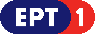 	Πρόγραμμα ΕΡΤ2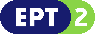 	Πρόγραμμα ΕΡΤ3